Influencia de los hábitos de estudio en el rendimiento académico de los estudiantes del I año del Instituto Superior Tecnológico Huando – HuaralEnviado por Mg. Alfonso Vigo Quiñones   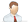 PresentaciónResumenIntroducciónProblema de investigaciónPlanteamiento del problemaFormulación del problemaJustificaciónEmergencia EducativaProyecto Educativo NacionalLimitacionesAntecedentes de la investigaciónObjetivo GeneralMarco TeóricoEl AprendizajeTipos de AprendizajeEl EstudioRendimiento académicoHábitos de estudio y el Rendimiento AcadémicoAprendizaje y modificación de hábitos de estudioMarco MetodológicoTécnicas e instrumentos de recolección de datosMétodos de análisis de datosResultadosAnálisis e interpretación de los hábitos de estudio 1Análisis e interpretación de los hábitos de estudio 2Análisis e interpretación de los hábitos de estudio 3Análisis e interpretación de los hábitos de estudio 4Análisis e interpretación del rendimiento académico 1Análisis e interpretación del rendimiento académico 2Análisis e interpretación del rendimiento académico 3Análisis e interpretación del rendimiento académico 4DiscusiónContrastación de HipótesisPruebas de hipótesisConclusionesRecomendacionesReferencias bibliográficasAnexosTesis "Influencia de los hábitos de Estudio en el Rendimiento Académico en los estudiantes del I año del Instituto Superior Tecnológico Huando - Huaral"PresentaciónLa presente Tesis para obtener el Grado Académico de Magister en Educación con mención en Docencia y Gestión Educativa, denominada"Influencia de los hábitos de estudio en el rendimiento académico de los estudiantes del I año del Instituto Superior Tecnológico Huando - Huaral" es puesto a consideración de los miembros del Jurado Evaluador con la finalidad de dar a conocer los resultados obtenidos en el presente estudio y aportar en algo al mejoramiento del nivel educativo en el Instituto Superior Tecnológico Huando dentro del cual me encuentro inmerso y me siento responsable e identificado para su engrandecimiento.La presente investigación tiene como objetivo central establecer la relación existente entre hábitos de estudio y rendimiento Académico en los estudiantes del I año del Instituto Superior Tecnológico Huando, asimismo realizar un diagnóstico de los hábitos de estudio existentes en los estudiantes de la misma institución y al mismo tiempo obtener un diagnóstico del rendimiento académico, de los estudiantes en menciónPor lo expuesto líneas arriba, como profesional con varios años de experiencia en el Nivel de Educación Superior Tecnológica me permito afirmar que en los últimos años frecuentemente encontramos un bajo rendimiento en los estudiantes del nivel de Educación Superior no Universitaria, debido a una serie de factores que intervienen en el rendimiento académico como la capacidad general para el aprendizaje, la vocación, y básicamente los hábitos de estudio entre otros. Asimismo la forma como se organiza el estudiante, es decir, como, donde, cuando estudiar, etc. Puede permitir un mejor rendimiento académico, lo que conllevaría a un aprendizaje significativo, el cual sólo se logrará mediante la comprensión de los conocimientos; para ello es necesario que el estudiante tenga habilidades de estudio, es decir, utilice buenos métodos y técnicas de estudio.Por todo esto el presente trabajo de investigación consta de cuatro capítulos importantes como son: El problema de la Investigación, el Marco Teórico, el Marco Metodológico y los Resultados con los cuales se busca entender cuales son los hábitos de estudios que tienen los estudiantes del I año del IST Huando y cual es su influencia en el rendimiento académico, para poder tener un diagnostico que nos permita superar las deficiencias que pudieran existir y lograr mejorar lacalidad educativa de dicha institución educativa del nivel superior tecnológico.Asimismo espero que los resultados del presente estudio aporten a la institución y a otras del nivel de educación superior tecnológica una visión de la relación existente entre las variableshábitos de estudio y rendimiento académico, el cual permitirá tomar decisiones correctas tendientes a brindar alternativas de mejoramiento o solución y mejorar el servicio educativo brindado, en aras de formar cada día mas y mejores personas y por ende brillantes profesionalesResumenLos objetivos del presente estudio, denominado "Influencia de los hábitos de estudio en el Rendimiento Académico de los estudiantes del I año del Instituto Superior Tecnológico Huando - Huaral" fueron establecer la magnitud de la relación existente entre los hábitos de estudio y el rendimiento académico de los estudiantes; realizar un diagnóstico de los hábitos de estudio presentes en los mismos alumnos y obtener un diagnóstico del rendimiento académico, en los estudiantes del I año del Instituto Superior Tecnológico Huando, para lo cual se aplicó el Inventario de Hábitos de estudio del Dr. Luis A. Vicuña Pieri, el cual está constituido por 53 ítems que son de tipo cerrado dicotómico, es decir con respuestas (siempre - nunca), que brindan información acerca de las características de los estudiantes respecto a los hábitos de estudio a través de la evaluación de cuatro áreas, asimismo se utilizaron otrastécnicas para el recojo de información tales como el Grupo Focal, y la Guía de Observación, lo que nos permite complementar algunos puntos importantes que no son tocados en el Inventario de Hábitos de estudio, entre otros. Asimismo se obtuvo datos sobre el rendimiento académico de las actas semestrales de los estudiantes del I año del IST Huando. Correspondientes al II semestre del año 2006.Para el desarrollo del presente trabajo de investigación se empleó un diseño de investigación no experimental, del tipo transversal en forma descriptiva y correlacional con la finalidad de examinar las relaciones entre las variables en un momento determinado través de la autopercepción de los alumnos sobre los hábitos de estudio presentes en ellos y así establecer una relación con el rendimiento académico.Por lo expuesto anteriormente pienso que el presente estudio es sumamente importante para la institución, por diversas razones como el hecho de existir una preocupación latente y cada vez mas relevante en la educación Peruana en general y específicamente en la Educación Superior Tecnológica, pese a lo cual son muy escasas las investigaciones en este nivel educativo; estoy seguro que conllevará a determinar la situación real en cuanto a los hábitos de estudio de sus estudiantes y cuales pueden ser las alternativas que se tiene que brindar como entidad del nivel superior tecnológico para mejorar el rendimiento académico de los mismos, y constituirse en el punto de partida de otras investigaciones en este nivel de estudios las cuales vayan orientándose cada vez mas a mejorar la calidad educativa.SUMMARIZEThe objectives of the present research, denominated "Influence of the habits of study in the Academic Yield of the students of the 1st year of the Superior Institute Technological Huando - Huaral" were established to see the relation between the study habits and the Academic yield of the students, to make a diagnosis of the present habits of study in each student and to obtain a diagnosis of the academic yield, in the students of the 1st year of the Superior Institute Technological Huando, for that was applied The Inventory of Habits of study of the, Dr. A. Luis Vicuña Pieri which is constituted by 53 items that are of closed type dichotomizing, it means with answers (always - never), that offer information about the characteristics of the students concerning to the habits of study through the evaluation of four areas, also were used other techniques to glean information such as the Focal Group, and The Observation Guide, which allows us to complement some important points that are not included in the Inventory of Habits of study. Also we obtain information in the academic yield of the semester acts of the students of the 1er year of the IST HuandoA design of nonexperimental investigation, the cross-sectional type in descriptive and corelational form with the finality of examining the relations between the variables in a moment through the self perception of the students on the present habits of study in them and thus to establish a relation with the academic yield.The present research is extremely excellent for the institution, since the investigations in this educative level are not too much, and means the departure point that will allow to determine the real situation as far as the habits of study of its students and as they can be the alternatives that must offer like organization of the technological superior level to improve the academic yield of such.IntroducciónEstudiar de acuerdo con Marsellach, G. (1999), significa situarse adecuadamente ante unos contenidos, interpretarlos, asimilarlos y retenerlos, para después poder expresarlos ante una situación de examen o utilizarlos en la vida práctica. Esto lleva a determinar que el estudio es un factor importante para el éxito académico, pero no sólo el acto de estudiar, sino también el cómo se realiza este acto, ya que implica poner en juego una serie de destrezas, habilidades y técnicas que se obtienen con el ejercicio y que permiten alcanzar el objetivo propuesto, es decir, "el estudio" y de un estudio eficaz depende el éxito que se alcance académicamente en la adquisición de conocimientos (aprendizaje) y desde luego, la puesta en práctica de esos conocimientos.Ante estos hechos, muchos de los problemas respecto al éxito académico en una entidad educativa, giran alrededor de buenos hábitos de estudio y expectativas respecto a las tareas en casa. En este sentido, los padres pueden desempeñar un papel muy importante proveyendo estímulos, ambiente ymateriales necesarios para que el estudio sea una actividad exitosa.A todo esto Cutz, G. (2003), señala que una rutina de estudio establecida es muy importante, especialmente para niños pequeños de edad escolar. Si un estudiante sabe, por ejemplo, que él necesita hacer la tarea después de cenar y antes de ver televisión, él podrá ajustarse y estar listo, a diferencia de si él hace la tarea cuando quiera. Por otra parte el mismo autor indica que el concepto de rutina de estudio significa, tener el concepto de un calendario de tareas. Esta idea visual tiende a ser efectiva, especialmente con niños entre 9 y 12 años.Como podemos darnos cuenta generalmente se habla del estudio como una acción realizada por los estudiantes, ya sea a nivel preescolar, básica y superior, que implica memorizar grandes bloques de información para así obtener una calificación aprobatoria y de está manera lograr un objetivo a corto plazo que puede ser graduarse o aprobar una materia; pero en realidad el estudio es todo un proceso que implica técnicas para realizar este proceso satisfactoriamente y lograr así la retención de la mayor cantidad posible de información y, por una parte, obtener una buena calificación en alguna actividad de carácter evaluativo, y por otra, aprender a retener lo estudiado reteniéndolo en la memoria por un largo período de tiempo.Sin embargo ahora se observa con preocupación, que la mayoría de los estudiantes se dedican a realizar largas sesiones de estudio justo el día entes de las evaluaciones, con lo que se logra la retención de la información por un corto período de tiempo, teniendo así que realizar sesiones de estudio posteriores, es decir momentos antes del examen, lo que genera problemas a la hora de responder la evaluación, ya que no se está seguro de lo que se estudió o se confunden definiciones, ecuaciones o fórmulas, debido al poco tiempo que se le dio al cerebro para fijar la información estudiada, lo que trae como consecuencia bajas calificaciones, y por ende un bajo rendimiento académico que finalmente se traducen en las calificaciones.Por otro lado, en nuestro país, parece no dársele mucha importancia a la enseñanza de métodos correctos de estudio, especialmente en el Nivel de Educación Superior no Universitaria, lo que trae como consecuencia, por ejemplo, que los alumnos se valgan de la tradicional memorización de la información mediante la lectura de la misma varias veces, lo que tiende a tornarse monótono y no logra una buena fijación de lo estudiado en el cerebro.Así en el presente trabajo de investigación, se describirá la relación existente entre los hábitos de estudio y el rendimiento académico de los estudiantes del Instituto Superior Tecnológico Huando.En ese sentido, para su mejor comprensión esta investigación se encuentra estructurada en VI capítulos; el Primer Capítulo esta relacionado con el Problema de la investigación y esta constituido por el planteamiento del problema, formulación del problema, justificación, limitaciones, antecedentes y objetivos. El Segundo Capítulo se refiere exclusivamente al marco teórico. El Tercer Capítulo define todo el Marco Metodológico mediante lahipótesis de la Investigación, variables, metodología, población y muestra, método de la investigación, técnicas e instrumentos de recolección de datosy los métodos de análisis de la información. En el Capítulo IV se tienen los Resultados, su descripción y discusión llegando posteriormente a las conclusiones y sugerencias, para finalizar luego con las referencias bibliográficas y Anexos.En la Institución en la que se realizó el estudio no existe ningún antecedente de trabajos similares, lo que se generaliza a la mayoría de instituciones del mismo nivel en todo el país. De esta manera, con el presente trabajo se espera aportar a los objetivos fundamentales y a la Misión del Instituto Superior Tecnológico Huando y por ende a todos quienes nos comprometemos a coadyuvar para una formación profesional superior de calidad. Por lo expuesto anteriormente analizar la influencia de los hábitos de estudio en el rendimiento académico tiene especial importancia dentro del contexto de la Institución mencionada y de la educación superior tecnológica ensimisma.Problema de investigación1.1 Planteamiento del problemaEn los tiempos actuales, la Educación Superior no responde a los continuos retos que plantea el creciente desarrollo de nuestra nación y las exigencias del mundo actual, tal como lo indica Vildoso Gonzáles, V. (1998), situación que pone en relieve las deficiencias del sistema educativo Peruano, dado que en la enseñanza en este nivel continua primando el memorismo y muchas de las veces incentivándose la repetición de contenidos; asimismo, losdocentes mantienen el uso de metodologías tradicionales impidiendo la formación de habilidades creativas e innovadoras obteniendo como resultados rendimientos muy bajos a lo que se suma la falta de hábitos de estudio en los estudiantesHernández Fabio, citado por Vildoso Gonzáles, V. (1998) indica que "Aprender mediante un proceso de comprensión e investigación acerca de todos los elementos que entran en relación con la cosa aprendida, no puede olvidarse, ni con el tiempo, ni con las circunstancias, formando parte de laestructura mental para toda la vida". Pues el bajo rendimiento surge debido a que el alumno no sabe estudiar puesto que no organiza sus actividades ni posee métodos de trabajo ni técnicas de estudio adecuados que le permita su aprendizaje.En ese sentido, cabe indicar que el Instituto Superior Tecnológico Huando, es una entidad del nivel de educación superior, que forma Profesionales Técnicos en Agropecuaria, el mismo que provee de profesionales en el ramo de agronomía y zootecnia a toda la costa de Lima Norte. Se encuentra ubicado en la Provincia de Huaral, también denominada "Capital de la Agricultura Peruana", y como tal es responsabilidad de la institución formar profesionales que respondan a las expectativas de los empresarios de la Región.Por lo expuesto anteriormente, una de las preocupaciones mas relevantes en la institución es el Rendimiento Académico puesto que según una evaluación de las fichas de matrícula del año 2006, un gran porcentaje de los alumnos que estudian en el I.S.T. Huando, son personas que trabajan en diversas empresas agrícolas y pecuarias en forma permanente o temporal para poder solventar sus estudios y en algunos casos para mantener a sufamilia, lo que hace que el tiempo dedicado al estudio sea reducido y por lo tanto también el rendimiento académico se vea disminuido asimismo esto se agrava al saber que muchos de ellos provienen de Colegios Rurales en donde no se les ha inculcado buenos hábitos de estudio el mismo que probablemente también afecte su rendimiento académico tal como se demuestra en las fichas de matrícula respectivas.En tal sentido, para que la institución garantice una sólida formación integral y de calidad para poder cumplir con las expectativas de los empresarios y en general del mercado laboral de la Región, es necesario elevar y potenciar el rendimiento académico de los alumnos, por lo que es indispensable conocer los diversos factores que conllevan al bajo rendimiento, entre ellos, pensamos que uno de estos son los hábitos de estudio inadecuados. Pues, uno de los problemas que más preocupa en la educación Peruana, ya sea pública o privada, es el rendimiento de los estudiantes. Ésta es una inquietud que no es ajena a los directivos, docentes, alumnos y comunidad educativa en general. De allí la importancia de hacer el presente trabajo de investigación.Según Hernández, Fabio (1988), "Aprender mediante un proceso de comprensión e investigación acerca de todos los elementos que entran en relación con la cosa aprendida, no puede olvidarse ni con el tiempo, ni con las circunstancias, formando parte de la estructura mental para toda la vida". Pero también existen estudiantes muy inteligentes que también trabajan en alguna entidad y aprueban todas las asignaturas pero no obtienen un rendimiento satisfactorio, lo cual indicaría que se hace necesario tener en cuenta algunos factores que influyen como podrían ser los hábitos de estudio.Asimismo nuestro sistema educativo no ha logrado aun mejorar significativamente la calidad de las competencias profesionales de nuestros estudiantes, pues la formación profesional en los Institutos de educación tecnológica no esta orientada a la satisfacción de las necesidades del país y que genere progreso; donde generalmente el currículo actual esta desfasado y no permite la formación de profesionales de calidad. Es por eso que es necesario enfatizar en el cambio de actitud en la formación de los futuros técnicos agropecuarios que les permita mejorar su formación profesional.Formulación del problemaPor todas las consideraciones expuestas en este trabajo se requiere despejar la siguiente interrogante:¿Cuál es la influencia de los hábitos de estudio en el rendimiento académico de los estudiantes del I año en el Instituto Superior Tecnológico Huando?1.3 Justificación1.3.1 Justificación CientíficaPara la formación de hábitos es evidente que el ejercicio es necesario; por lo que la práctica conduce al aprendizaje. Saber si lo que se hace está bien o mal incita al individuo a modificar su conducta para que sea más eficiente en sus estudiosEl cerebro con más de 1000,000 millones de neuronas interconectadas es el centro de control del sistema nervioso central. El cerebro nos permite pensar, aprender y crear lo que seria imposible si careciéramos de memoria. Olvidamos la gran mayoría de cosas pero los sucesos, datos y las capacidades importantes se almacenan a veces para toda la vida en la memoria a largo plazo.Los recuerdos se forman en etapas. La memoria sensora retiene unos segundos las impresiones fugaces, algunos recuerdos sensores acceden a la memoria a corto plazo, que se ocupa de lo que se ha pensado para luego ser olvidado, pero por ejemplo cuando un suceso se realiza en forma repetitiva causa una sensible impresión, se crea entonces un intenso patrón de activación neuronal que con el transcurso del tiempo se transforma en un recuerdo a largo plazo.En la memoria a largo plazo, se tiene la memoria semántica que se ubica en los lóbulos temporales. La formación de recuerdos son más intensos cuando más repetitivos sean y cuando se formen hábitos de procesamiento, por lo que se afirma que la formación de recuerdos a largo plazo requiere que se repita el patrón de activación de la neurona que ha accedido a la memoria de corto plazo. Cuando una neurona recibe un estimulo envía un impulso nervioso a la neurona vecina; estos impulsos que se envían a las neuronas crean en éstas mayor afinidad de respuesta con la neurona emisora. Entre las neuronas se crea un enlace temporal y es más probable que en el futuro se activen juntos. Con la activación repetitiva, que tiene lugar cuando se recuerda un suceso, los enlaces neuronales del patrón se refuerzan, luego las neuronas se activaran juntas sin importar cual lo haga primero; con la repetición posterior, al patrón se unen otros grupos de neuronas para formar una red que representa la memoria a largo plazo. Cuanto mas compleja sea esta red el recuerdo de lo aprendido será mas accesible, por lo que, se hace necesario que se tengan que formar hábitos procedimentales, hábitos de estudio, hábitos de trabajo entre otros para lograr fijar lo aprendido en la memoria de largo plazo. (e.explora, google. Cuerpo humano pp 42,43)Cada persona, desde el inicio mismo de la concepción, recibe influencias del medio que le rodea, lo cual moldea continuamente su manera de actuar. Todo esto le permite construir su propio estilo de vida, su propio sistema de creencias.Su concepción de disciplina surge de esta construcción subjetiva, que define su actitud ante la vida. Estará presente en todo su quehacer y será modificada por las exigencias del medio cultural en cuanto a comportamiento social se refiere.Los valores, ideas, sentimientos, experiencias significativas definen los hábitos de cada ser humano. Aquí la formación que reciba la persona, así como las demandas del contexto (familia, escuela, trabajo, comunidad, etc.) serán la clave para ejercer un determinado rol en la sociedad. Para ello, la labor de los docentes, los padres y los otros más competentes son los llamados a colaborar en los procesos de formación hábitos de estudio, de la disciplina, para alcanzar los sueños y los proyectos de vida de los adolescentes.En muchas ocasiones observamos a padres y madres ofreciendo premios si sus hijos logran resultados óptimos en la escuela. El éxito por sí mismo constituye la satisfacción personal que cada estudiante debe interiorizar como su meta.Sin embargo, lo primero que debemos hacer para el mejor provecho del estudio es tener claras las metas. El éxito en su cumplimiento reside en la búsqueda imperiosa de satisfacer una necesidad. Si los padres abordamos todas las necesidades que tienen y tendrán nuestros hijos y no les permitimos que paulatinamente ellos trabajen en la búsqueda de alternativas para la solución de sus problemas, siempre dependerán de otros para lograr sus propósitos.Desde las tareas escolares hasta las labores que algunos consideran como insignificantes (tender la cama, recoger el plato o el vaso después de utilizados, o realizar una investigación sin la supervisión de un adulto), deben efectuarse por la satisfacción individual de una necesidad: mirar la habitación ordenada, obtener una buena calificación, obtener un título, entre otros. De esto depende el éxito.En algunos casos, observamos a los papás y más usualmente a las mamás, llegar de sus trabajos a "sacar materia para sus hijos". Les hacen cuestionarios, simulacros de pruebas, preguntas orales, entre otras muchas formas de asegurar el buen rendimiento. Sin embargo, a menudo luego viene la decepción. Nuevamente su hijo reprobó. ¡Pero si eso lo sabías! ¿Qué pasó? Los tutores y los padres y madres que estudian la materia sí la comprendieron. ¿Por qué el estudiante no?Sencillamente no les permitimos que por sí mismos inicien la búsqueda de alternativas para la solución de problemas. Si un estudiante sabe que siempre tendrá quién aborde sus lagunas, sus tareas y sus conflictos, poco esfuerzo hará para comprender los nuevos conocimientos.Por supuesto, la disposición de cada persona viene dada por su interés, su grado de compromiso, la organización y por el conocimiento acerca del modo como aprende. Tener metas claras y tener un compromiso por lograrlas con elementos básicos para planear y organizar el tiempo, será de ayuda para formar hábitos de estudio sistemáticos y coherentes con las exigencias del mundo en que vivimos.Así pues, para que nuestros estudiantes logren buenos hábitos de estudio, la estructura necesaria está dada por las condiciones en que les permitamos vivir. Por lo tanto, el Instituto Superior Tecnológico debe colaborar en la formación de una concepción de disciplina mediante la sistematización de normas claras coherentes con un sistema de valores que haya sido reflexionado e incorporado en el currículum de cada materia y en el Proyecto Curricular del Centro. Es decir, no basta con que exista un sinnúmero de apartados escritos en reglamentos o en una oferta educativa. Deben vivirse diariamente y proporcionarles a los docentes y padres de familia las herramientas para compartir el ideal de una institución, su visión de mundo, su concepción de disciplina.De acuerdo con la bibliografía revisada, el establecimiento de patrones o esquemas de estudio tiene muchas ventajas como lo son: (a) aumentar la cantidad de material que se puede aprender en una unidad de tiempo, (b) reducir el número de repeticiones hasta su asimilación y consecuentemente reducir el tiempo que podría dedicársele. Deben por lo tanto, cultivarse en la escuela como metas que los alumnos han de alcanzar bajo la orientación segura del profesor (Asociación de Maestros de Puerto Rico, 1987).Justificación PedagógicaEn el Perú se constató que el sistema educativo atraviesa por una profunda crisis, por ello es que el Gobierno peruano, declaró en emergencia educativa por un período de tres años (2004-2006) por que existen por lo menos tres signos de alerta sobre el deterioro de la educación pública.a) Los estudiantes no están aprendiendo, ni siquiera las habilidades básicas como para desenvolverse socialmente y esto afecta nuestro potencial como país.b) Hay jóvenes que no tienen oportunidades para estudiar y muchísimos estudian en condiciones de serias desventajas. La pobreza educativa ha tocado fondo.c) No estamos formando ciudadanos. Esto cobra particular importancia por el resquebrajamiento del sentido de la ética pública que se enlaza a la necesidad perentoria de moralizar y hacer más eficiente el sector.Emergencia EducativaLas acciones de emergencia educativa buscan atender los problemas más urgentes del deterioro educativo, sin perder de vista el largo plazo. Por ello, el Ministerio de Educación se ha propuesto poner en marcha un programa Nacional de Emergencia Educativa que afronte los problemas de deterioro de la educación pública, especialmente referido a comunicación, lógico matemático y valores. El Programa Nacional de Emergencia Educativa tiene como finalidad revertir el fracaso escolar en la Educación y disminuir las brechas de inequidad para promover una sociedad educadora comprometida con la educación nacional. En este marco y en esta etapa, el Programa de Emergencia Educativa, considera importante poner énfasis en el desarrollo de las capacidades comunicativas para lograr en el 2007 que los estudiantes de nuestro país, en especial los más pobres y vulnerables, mejoren sus capacidades para leer, escribir y expresar en diferentes lenguajes lo que piensan y sienten, además de que construyan su razonamiento lógico-matemático para resolver problemas y se desarrollen como ciudadanos éticos con el respaldo del Estado y la ciudadanía, mejorando para ello sushábitos de estudio.Plan lector en las Instituciones Educativas del PaísSon objetivos del plan lector nacional:Promover la ejecución de acciones para desarrollar la capacidad de leer, como una de las capacidades esenciales de hábitos de estudioque contribuyan a la formación y la mejora del rendimiento académico integral de los niños, adolescentes y jóvenes en lo personal, profesional y humano.Impulsar el desarrollo de las capacidades comunicativas de los estudiantes para el aprendizaje continuo, mediante la implementación del Plan Lector en todas las Instituciones Educativas de Educación Básica Regular, como parte del Programa Nacional de Emergencia Educativa.Incentivar la participación de las Instituciones Educativas y la Comunidad en su conjunto, en una cruzada por el fomento y afianzamiento de la práctica de la lectura.Proyecto Educativo NacionalObjetivo Estratégico N°02: Estudiantes e instituciones que logran aprendizajes pertinentes y de calidadEn todas las instituciones de educación básica los estudiantes realizan un aprendizaje efectivo y despliegan las competencias que requieren para desarrollarse como personas, contribuir al desarrollo del país y hacer realidad una cohesión social que supere exclusiones y discriminaciones.Objetivo Estratégico N°05: Educación Superior de calidad se convierte en factor favorable para el desarrollo y la competitividad nacional:Nos proponemos asegurar una educación superior de calidad que brinde aportes efectivos al desarrollo socioeconómico y cultural del país a partir de una adecuada fijación de prioridades y teniendo como horizonte la inserción competitiva del Perú en el mundo.1.3.3 Justificación LegalConstitución Política del Perú,Articulo 13°.- "La Educación tiene como finalidad el desarrollo integral de la persona humana".Articulo 14°.- "La educación promueve el conocimiento, aprendizaje y la práctica de las humanidades, la ciencia, la técnica, las artes, la educación física y el deporte, prepara para la vida y el trabajo que fomenta la solidaridad, es deber del estado promover el desarrollo científico y tecnológico del país".La Ley de Educación N° 28044Articulo 3°.-"El Estado garantiza el ejercicio de derecho a una educación integral y de calidad para todos. La sociedad tiene la responsabilidad de contribuir a la educación y el derecho a participar en su desarrollo".Articulo 49°.- "La educación superior como la segunda etapa del sistema educativo consolida la formación integral de las personas. Produce conocimiento, desarrolla la investigación e innovación y formas profesionales en el más alto nivel de especialización perfeccionamiento en todos los campos del saber, el arte, la cultura, la ciencia y la tecnología a fin de cubrir la demanda de la sociedad y contribuir al desarrollo y sostenibilidad del país.Por todo lo expuesto anteriormente el presente trabajo de investigación es muy importante puesto que hace énfasis en dos de los aspectos que están íntimamente ligados a la calidad educativa de los Institutos de Educación Superior Tecnológica del país, ellos son: los Hábitos de estudio y elRendimiento académico.La situación problemática planteada es pertinente y relevante para la institución, y por ende para la población Huaralina, puesto que es la única entidad a nivel Superior Tecnológica en toda la costa norte de Lima, que forma profesionales técnicos en Agropecuaria que luego se insertarán directamente en el mercado laboral Regional y como tal se hace necesario tengan una sólida formación profesional que sea integral, la misma que no será posible si no se mejora su rendimiento académico, para lo cual es necesario conocer cuales son sus hábitos de estudio y luego brindar alternativas de solución que les permita elevar su Formación profesional.1.4 Limitaciones1.4.1 Por el presupuesto asignado. Si bien la problemática en cuestión es de interés esencial para toda la comunidad educativa de la cual formamos parte, siendo el Instituto Superior Tecnológico Huando, una entidad estatal, como tal tiene limitaciones económicas que le permitan asumir la presente investigación con una partida presupuestaria específica, por lo que el presupuesto asumido se limito a los aportes del graduando.1.4.2 Por las pocas investigaciones llevadas a cabo en el nivel Superior Tecnológico. En el país el nivel de Educación Superior Tecnológica se encuentra algo desarticulado con las investigaciones educativas en este nivel, la mayoría de trabajos son realizados para el nivel básico (inicial, primaria y secundaria), por lo que es un factor bastante limitante, habiendo tenido que recurrir a trabajos realizados en el nivel universitario, que si bien esta enmarcada dentro del nivel de educación superior, pero cuenta con sus propias características.1.5 Antecedentes de la investigaciónMuchos de los problemas que se enfocan respecto al éxito académico en las instituciones educativas, giran alrededor de los buenos hábitos de estudio y de las expectativas por las tareas en casa. En este sentido, es muy importante contar con adecuados ambientes y materiales necesarios para que el estudio sea una actividad exitosa.Es decir, una de las razones más frecuentes que se dan para explicar el bajo rendimiento en los estudiantes, en todos los niveles del sistema educativo, es la falta de hábitos de estudio, como lo son: el uso adecuado del tiempo, leer y sacar buen provecho de lo que se lee, cómo tomar notas, hacer un bosquejo, utilizar adecuadamente el centro de acceso a la información (biblioteca). Todo lo que hace, según Santiago, A. (2003), "que se pierda mucho tiempo y a su vez, provoque desaliento y la frustración del alumno". Es por ello que muchos investigadores han dedicado tiempo a indagar sobre la relación de estas dos variables, los mismos que en la mayoría de casos han sido realizados en el nivel educativo básico (inicial, primaria o secundaria).Por otra parte, quizás el problema más grave que enfrentan los estudiantes de los Institutos Superiores Tecnológicos, específicamente, es que en el país, no existen programas especiales y programas de estudio dentro del Ministerio de Educación ni en las Direcciones Regionales de Educación que les permitan adquirir hábitos y técnicas de estudio. Por otro lado, los docentes pocos acostumbran planificar actividades específicas que ayuden al alumno en ese sentido. Por lo tanto no resulta fácil adquirir y desarrollar hábitos de estudio sin una orientación adecuada, el alumno necesita del maestro o de un orientador para, que a través de programas específicos, lo ayuden al respecto.Así, en una investigación realizada por Araujo (1988), concluye que la variable hábitos de estudio está relacionada con el rendimiento académico de los alumnos, ya que los resultados obtenidos revelaron que un número muy significativo de alumnos carecen de técnicas y metodologías apropiadas para mejorar su trabajo escolar, así como también, presentan limitaciones en cuanto al nivel de concentración y una inadecuada distribución del tiempo dedicado al estudio. Esto puede ser una explicación al problema del rendimiento académico en el cual los hábitos de estudio constituyen un elemento esencial para el logro eficiente del aprendizaje.Asimismo Rondón (1991), demostró que los hábitos de estudio tienen una importancia significativa en el mejoramiento del rendimiento académico ya que garantizan un entrenamiento en técnicas e instrumentos necesarios para la adquisición de nuevos aprendizajes, un mayor bagaje de conocimientos y adaptación a la cambiante vida moderna.Por su parte, Tovar (1993), realizó una investigación que tuvo como propósito estudiar los efectos de los hábitos de estudio en el rendimiento académico de los alumnos mediante la aplicación de un cuestionario que debía ser respondido en una escala de frecuencia. La investigación enmarcó elanálisis descriptivo e inferencial de los datos. La muestra estuvo constituida por 33 de los 90 alumnos pertenecientes a los quintos años de la escuela en referencia. Los resultados obtenidos señalan que en general los alumnos no poseen buenos hábitos de estudio. También se demostró que no existen diferencias estadísticamente significativas entre las calificaciones de los alumnos que poseen buenos hábitos de estudio y las de los que no los poseenDel mismo modo Araujo (1988) concluye que la variable hábitos de estudio está relacionada con el rendimiento académico de los alumnos, ya que los resultados obtenidos revelaron que un número significativo de alumnos carecen de técnicas y metodologías apropiadas para mejorar su trabajo escolar, así como también presentan limitaciones en cuanto al nivel de concentración y una inadecuada distribución del tiempo dedicado al estudio. Esto puede ser una explicación al problema del rendimiento académico por ser los hábitos de estudio un elemento esencial para el logro eficiente del aprendizaje.También, Rondon (1991), demostró que los hábitos de estudio tienen una importancia significativa en el mejoramiento del rendimiento académico ya que garantizan un entrenamiento en técnicas e instrumentos necesarios para la adquisición de nuevos aprendizajes, un mayor bagaje de conocimientos y adaptación a la cambiante vida moderna.Otro antecedente constituye el trabajo de Carlos Ponce (1995) quien realizó un estudio que tenía como fin determinar la relación existente entre los hábitos de estudio y el interés por la política en estudiantes de la UNMSM.. La muestra estuvo conformada por 821 ingresantes. Su estudio llegó a la siguiente conclusión: Los hábitos de estudio se relacionan significativamente con el interés por la política.De la misma manera Luque Mario (2006) realizó una investigación cuyo objetivo era establecer la influencia de los hábitos de estudio en el rendimiento académico en el Área de matemática de los alumnos del cuarto y quinto grado de secundaria de la I.E.S. Cabana, la población de estudio fue de 79 alumnos y llego a la conclusión siguiente: Los hábitos de estudio influyen en el rendimiento académico de los estudiantes del cuarto y quinto grado de educación secundaria en el área de matemática, en aceptación a la hipótesis planteada; asimismo recomienda que las autoridades de la I.E.S. de Cabana - Puno desarrollen hábitos de estudio en forma técnica para mejorar la calidad de educación en el medio.1.6 Objetivo GeneralPor todo lo planteado anteriormente, la presente investigación se planteó el siguiente objetivo a trabajar con estudiantes del 1er año académico ingresantes el año 2006:Establecer cual es la influencia de los hábitos de estudio en el rendimiento Académico de los estudiantes del I año del Instituto Superior Tecnológico HuandoMARCO TEORICOPara el desarrollo del presente trabajo de investigación el Marco teórico tiene un valor preponderante, puesto que es el sustento científico que nos permitirá conocer a profundidad las variables en estudio, de la misma manera conocer como se desarrolla el aprendizaje en los estudiantes, que es el estudio y los hábitos de estudios, los mismos que nos permitirán determinar como se relacionan estas dos variables que se encuentran en investigación:Los hábitos de estudio y el Rendimiento académico2.1 El AprendizajeEl aprendizaje se define como un cambio en la capacidad o disposición humana, relativamente duradero y además no puede ser explicado porprocesos de maduración. Este cambio es conductual, lo que permite inferir que sólo se logra a través del aprendizaje (Bigge y Hunt, M. 1981).Así puede definirse el aprendizaje como un cambio en la conducta, relativamente permanente, que ocurre como resultado de la experiencia. Al usar la expresión "relativamente permanente", esta definición elimina la fatiga y los factores motivacionales como posibles causas del cambio. Al afirmar que el cambio se debe a la experiencia, también se excluyen como causas del cambio los factores madurativos.Del mismo modo el Aprendizaje, es también definido como "Adquisición de una nueva conducta en un individuo a consecuencia de su interacción con el medio externo". (Microsoft ® Encarta ® 2007. © 1993-2006)Actualmente se pone en vigencia el Aprendizaje significativo, concepto acuñado por David Paul Ausubel con la intención de superar tanto loslímites de la enseñanza tradicional (memorística y acumulativa), como el exceso de actividad que se derivaba de las corrientes a favor del aprendizaje por descubrimiento, el cual impedía en ocasiones la asimilación de nuevos contenidos.Inicialmente Ausubel destacó por defender la importancia del aprendizaje por recepción, al que llamó 'enfoque expositivo', especialmente importante, según él, para asimilar la información y los conceptos verbales, frente a otros autores que, como Bruner, defendían por aquellos años la preeminencia del aprendizaje por descubrimiento.La teoría del aprendizaje significativo de Ausubel contrapone este tipo de aprendizaje al aprendizaje memorístico. Sólo habrá aprendizaje significativo cuando lo que se trata de aprender se logra relacionar de forma sustantiva y no arbitraria con lo que ya conoce quien aprende, es decir, con aspectos relevantes y preexistentes de su estructura cognitiva. Esta relación o anclaje de lo que se aprende con lo que constituye la estructura cognitiva del que aprende, fundamental para Ausubel, tiene consecuencias trascendentes en la forma de abordar la enseñanza. El aprendizaje memorístico, por el contrario, sólo da lugar a asociaciones puramente arbitrarias con la estructura cognitiva del que aprende. El aprendizaje memorístico no permite utilizar el conocimiento de forma novedosa o innovadora. Como el saber adquirido de memoria está al servicio de un propósito inmediato, suele olvidarse una vez que éste se ha cumplido. (Microsoft ® Encarta ® 2007. © 1993-2006.)Tipos de AprendizajeSegún la teoría conductista existen los siguientes tipos de aprendizaje: (tomado de: www.rincondelvago.com)a) Aprendizaje por descubrimientoConsiste en la adquisición de conceptos, principios o contenidos a través de un método de búsqueda activa, sin una información inicial sistematizada del contenido de aprendizaje.Ejemplo. El profesor presenta una serie de datos por lo general, una situación problemática a partir de los cuales el alumno habrá de descubrir las reglas criterios o claves necesarios para la solución del problema.b) Aprendizaje por ensayo y errorProceso de aprendizaje en el cual el sujeto enfrentado a una nueva situación, no sabe cuál es la respuesta correcta y comienza emitiendo una variada gama de ellas, hasta que casualmente ejecuta la respuesta correcta, tras la cual recibe un reforzamiento positivo.c) Aprendizaje innovadorSupone, la capacidad de control de los acontecimientos que dirigen el rumbo de una sociedad. Los rasgos básicos de este aprendizaje son laparticipación y la anticipación.d) Aprendizaje latenteAprendizaje que tiene lugar en ausencia de reforzamiento o recompensa y que sólo se manifiesta en la conducta o actuación de lo contrario permanece latente cuando aparece el reforzamiento.e) Aprendizaje lectorIntervienen diversas variables; por un lado, las que caracterizan al mismo proceso lector; por otra, una serie de aptitudes en él implicadas que el niño ha de poseer antes de iniciar el aprendizaje.e) Aprendizaje de mantenimientoEste aprendizaje se define como la adquisición de criterios, métodos y reglas fijas para hacer frente a situaciones conocidas y recurrentes. Estimula la capacidad de resolver problemas en el supuesto de problemas ya vividos.f) Aprendizaje socialEl término de aprendizaje social ha sido empleado globalmente en la psicología contemporánea de dos maneras diferentes, en virtud de la extensión del concepto y de su vinculación a sistemas teóricos determinados.Para muchos autores, por aprendizaje social se entiende un conjunto de aprendizajes que hacen referencia a conductas específicas y directamente ligadas a la vida social, como hábitos sociales, actitudes, valores. Se trata de un uso genérico que no se señala procesos concretos, sino el ámbito en que se dan.Otros sostienen que la mayor parte de la conducta social se desarrolla a través del aprendizaje por observación de modelos y que se ejecuta enfunción de las contingencias del refuerzo ambiental.g) Aprendizaje vicarioTambién se denomina observacional, aprendizaje social, aprendizaje por modelos y aprendizaje imitativo. Aprendizaje que se obtienen por la observación de la conducta, consecuencias y procesos de un modelo. Se fundamenta en los procesos imitativos complejos (integra dimensiones cognitivas y afectivas). La identificación del sujeto que aprende con el modelo y las recompensas que éste recibe como consecuencia de su conducta son aspectos esenciales en el aprendizaje vicario.Leyes del AprendizajeMaddox, H. (1980), señala que el aprendizaje se rige por las siguientes leyes:Ley de la preparación: cuando una tendencia a la acción es activada mediante ajustes, disposiciones y actitudes preparatorias, el cumplimiento de la tendencia a la acción resulta satisfactorio, y el incumplimiento, molesto. Preparación significa entonces, prepararse para la acción: el organismo se ajusta para disponerse a actuar, como por ejemplo el animal que se prepara para saltar sobre la presa.Ley del ejercicio: las conexiones se fortalecen mediante la práctica (ley del uso) y se debilitan u olvidan cuando la práctica se interrumpe (ley del desuso). La fortaleza de un hábito o conexión se define entonces a partir de la probabilidad de su aparición.Ley del efecto: que una conexión se fortalezca o se debilite depende de sus consecuencias. Una conexión se fortalece si va acompañada luego de un estado de cosas satisfactorio. Si no, se debilita. Lo satisfactorio o no satisfactorio se mide a partir de la conducta observable, o sea si el sujeto persiste en buscar ese estado de cosas o no. Las recompensas fomentan el aprendizaje de conductas recompensadas, y los castigos o molestias reducen la tendencia a repetir la conducta que llevó a ellos.Estas tres leyes primordiales tienen cinco leyes subsidiarias, que Thorndike consideró menos importantes. No están relacionadas claramente con las tres principales:Respuesta múltiple: Si el organismo no pudiese ensayar respuestas distintas, alcanzaría la solución correcta y no aprendería.Disposición o actitud: El aprendizaje está guiado por disposiciones duraderas (cultura) o momentáneas. Tales disposiciones no sólo determinan qué hará la persona, sino también que es lo que dará satisfacción o fastidio. Por ejemplo, lo que socialmente es una recompensa, el sujeto puede entenderla como molestia o castigo.Predominancia de elementos: El sujeto que aprende es capaz de reaccionar selectivamente a elementos predominantes del problema. Esto hace posible el aprendizaje analítico y por comprensión.Respuesta por analogía: Ante un estímulo nuevo, el sujeto tiende a responder como respondía ante un estímulo semejante previo.Desplazamiento asociativo: Si una respuesta puede mantenerse intacta a través de una serie de cambios en la situación estimulante, finalmente podrá producirse ante una situación totalmente nueva. Thorndike, con el tiempo, fue asignando a esta ley cada vez mayor importancia.(Tomado de:www.educahistoria.com)2.2 El EstudioEl estudio es el proceso realizado por un estudiante mediante el cual trata de incorporar nuevos conocimientos a su intelecto. Se puede afirmar, entonces, que el estudio es el proceso que realiza el estudiante para aprender nuevas cosas ( Microsoft ® Encarta ® 2007. © 1993-2006.)El estudio no es un área reciente de interés, durante muchos años, se han venido examinando y analizando los diversos procesos involucrados en el estudio, bajo una perspectiva cognoscitiva. Es así como Thomas y Rohwer (citado por Correa, 1998) distinguieron entre estudiar y otras formas de aprendizaje, en función de los propósitos y del contexto, señalando que no es lo mismo estudiar que aprender. Aprender puede ser el resultado de un conjunto de procesos que pueden ocurrir en cualquier lugar; se puede aprender en la calle, viendo televisión, leyendo un libro, visitando un museo o ejercitándonos en un gimnasio, pero también se aprende en preescolares, escuelas, liceos, universidades o en cualquier otra institución educativa. El aprendizaje que ocurre es estos últimos lugares es aprendizaje académico y el otro es aprendizaje para la vida.En ese mismo orden de ideas Portillo (2003) señala que el estudio es:Un proceso consciente y deliberado. Por lo tanto, requiere de tiempo y esfuerzo.Es una actividad individual. Nadie presta las alas del entendimiento a otro.Estudiar, involucra concentrarse con un contenido, es decir, implica entre otras cosas, la adquisición de conceptos, hechos, principios, relaciones y procedimientos.Estudiar depende del contexto, lo cual quiere decir que la incidencia o la efectividad de una estrategia o proceso difieren en la medida en que existan variaciones en las condiciones de las tareas de aprendizaje. Por ejemplo, no se estudia de la misma manera para un examen parcial que para una prueba escrita o una presentación oral.Estudiar es un proceso orientado hacia metas, lo cual quiere decir que cuando estudiamos, lo hacemos en función de unos objetivos o metas preestablecidos que pretendemos alcanzar en un determinado lapso.Es decir, saber estudiar significa saber como pensar, observar, concentrarse y organizar conductas que le permitan al estudiante realizar la labor intelectual necesaria para resolver un problema, reflexionar sobre una pregunta y seleccionar estrategias para ejecutar una tarea.Por lo que el querer estudiar alcanza eficiencia cuando se convierte en una tendencia estable, es decir, un hábito. Para ello debe haber un móvil o fuerzamotriz que impulse a emprender y realizar tareas, estos móviles provienen de fines e intereses internos más que de factores externos.Condiciones para el Estudio EficienteAl hablar de hábitos de estudio, Pérez, 1985; Vásquez, 1986; Tovar, 1993; Correa, 1998; Ponce, Aliaga y Collantes, 2003; Santiago, 2003 coinciden en señalar los siguientes factores que condicionan el estudio eficiente: (a) la inteligencia, el esfuerzo y la motivación. (b) los hábitos de lectura. (c) planificación del tiempo, que consiste en la organización de los planes de estudio. (d) concentración, que consiste en controlar y dirigir la atención hacia el objeto de estudio. (e) ambiente: buscar las condiciones más favorables, de tal manera que la concentración y el estudio no se vean desfavorecidos, lugar exento de distracciones, buena iluminación ventilación y temperatura adecuada. (f) toma de apuntes, que constituyen cada vez una práctica más generalizada y es necesario iniciar a los alumnos en ella para que sean ellos quienes investiguen, redacten, analicen, informen y obtengan en definitiva el máximo provecho posible de datos e información. (g) memorización, concebida como la acumulación de conocimientos considerados válidos que, conjugados mediante conexiones lógicas, al ser evaluados, sean capaces de ayudar al alumno en el momento de escoger vanas alternativas de acción. La memorización, no debe considerarse como un caudal de conocimientos inconexos y sin sentido, sino por el contrario, la organización de ideas en unidades con sentido (Maddox, 1980). (h) preparación para los exámenes: se refiere a las prevenciones y disposiciones que se deben tomar en cuenta para tener éxito en los exámenes. En este sentidoMaddox (1980), señala que el mejor modo para prepararse para los exámenes consiste en desarrollar hábitos de estudio sistemáticos.Hábitos de EstudioEs una variable fundamental en la presente investigación, por lo que a continuación se ahondará en la comprensión del mismo:El concepto de hábitos de estudio lleva a su vez dos conceptos implícitos, los cuales son: hábito y estudio, antes de llegar a definir hábitos de estudio como tal, es necesario tener claro los dos conceptos anteriores.Un hábito, (Microsoft ® Encarta ® 2007. © 1993-2006) es "cualquier acto adquirido por la experiencia y realizado regular y automáticamente… Los psicólogos están interesados en el estudio de los hábitos debido a su función como elemento básico del aprendizaje…"Para Correa (1998), los hábitos son formas adquiridas de actuar que se presentan automáticamente. El individuo que adquiere un hábito actúa sin necesidad de darse cuenta, de ahí que se ha dicho que no son otra cosa que un reflejo firmemente establecido. Estos se adquieren voluntaria o involuntariamente, originándose en esta doble forma de conocimiento los cuidados que deben tener los padres y los maestros proporcionando por una parte, medios para que se adquieran los hábitos considerados como buenos o útiles y por otra, evitando que surjan los incorrectos o perjudiciales para el individuo y la sociedad.En ese mismo orden de ideas Rondón (1991) define hábitos de estudio como conductas que manifiesta el estudiante en forma regular ante el acto de estudiar y que repite constantemente.Belaunde Trilles, Inés (1994) describe "Entendemos por hábitos de estudio al modo como el individuo se enfrenta cotidianamente a su quehacer académico". Es decir a la costumbre natural de procurar aprender permanentemente, "esto implica la forma en que el individuo se organiza en cuanto a tiempo, espacio, técnicas y métodos concretos que utiliza para estudiar"Por lo anteriormente expuesto, para la presente investigación y relacionando los conceptos anteriores, se definirá hábitos de estudio como las distintas acciones emprendidas por el estudiante para adquirir conocimientos a través de sus apuntes en clase, libros de texto, guías entregadas por el profesor, páginas de Internet o cualquier fuente consultada para este fin y así alcanzar una meta propuesta por él mismo.Cabe señalar que los hábitos de estudio se crean por repetición y acumulación de actos, pues mientras más estudiemos y lo hagamos de manera mas regular en el mismo lugar y a la misma hora se podrá arraigar el hábito de estudiar.2.2.3 Formación de Hábitos de EstudioPara la formación de hábitos es evidente que el ejercicio es necesario; pero la práctica no conduce al aprendizaje. Saber si lo que se hace está bien o mal incita al individuo a modificar su conducta para que sea más eficiente en sus estudios. En ese sentido Mira, C. y López, M. (1978) señalan que el docente debe iniciar a sus estudiantes la práctica dirigida, es decir, el estudio debe ir bien orientado, o sea, hacerles ver en todo momento los objetivos que pueden alcanzar con su actividad, y que comprendan el propósito del estudio ya que este sin orientación es algo estéril. El estudio no puede motivar al alumno si éste no sabe por qué y para qué lo realiza.Asimismo Maddox, H. (1980) señala que la motivación exige que cada respuesta sea reforzada positivamente, de modo que sirva de preparación para la siguiente, y esta a su vez para otra posterior; con el fin de que el nivel de expectativas se mantenga durante el tiempo preciso. De esta manera lafuerza del hábito se vigoriza como un ejercicio de repetición y fortalecimiento.En ese orden de ideas Vásquez, J. (1986) señala que si un educador se propone crear y mantener técnicas y hábitos de estudio en sus alumnos solo cuenta con lo que la escuela posea para reforzar al estudiante entre lo que se encuentra: materiales de estudio bien diseñados y organizados y la buena voluntad, el deseo de enseñar y el afecto del docente.Del mismo modo Santiago, A. (2003) resume unas normas sencillas, o recomendaciones, que se deben tener en cuenta para mejorar o desarrollar hábitos de estudio. Entre lo que señala: (a) establecer un horario de estudio, (b) distribución y organización adecuada del tiempo, (c) preparación continua entre lo que destaca: repasar diariamente las asignaturas, preparar las asignaciones con regularidad, no dejarlo todo para el final, (d) desarrollar hábitos eficientes de lectura como: hacer resúmenes, esquemas, subrayar ideas principales, hacer uso del diccionario, (e) estudiar en un lugar libre de ruidos, con buena iluminación y ventilación.En ese mismo orden de ideas Cutz, G. (2003) coincide en señalar que muchos de los problemas respecto al éxito en la escuela, giran en torno aldesarrollo de los buenos hábitos de estudio y expectativas respecto a las tareas en casa y, afirma que los padres pueden desempeñar un papel importante proveyendo estímulos, ambiente y materiales necesarios para que el estudio sea una actividad exitosa. Algunas de las cosas generales que los adultos pueden hacer incluyen: (a) establecer una rutina para las comidas, hora de ir a la cama, estudio y hacer la tarea, (b) proporcionar libros, materiales y un lugar especial para estudiar, (c) animar a su niño para que esté "listo" para estudiar sólo (concentrar su atención y relajarse), (d) ofrecer estudiar con su niño periódicamente.Del mismo modo Correa (1998), señala que en la escuela, la formación de hábitos de estudio presenta debilidades, ya que muchos docentes poseen pocos conocimientos al respecto y no cuentan con las herramientas necesarias, especialmente en la II Etapa de Educación Básica, los programas no contienen objetivos donde se trate un aspecto tan importante como lo son lo hábitos de estudio, de allí que los docentes no cuentan con los recursosnecesarios para ayudar en esta formación, la cual se considera sumamente importante para el futuro del individuo.2.2.4 Ventajas del Establecimiento de Hábitos de EstudioDe acuerdo con la bibliografía revisada, el establecimiento de patrones o esquemas de estudio tiene muchas ventajas como lo son: (a) aumentar la cantidad de material que se puede aprender en una unidad de tiempo, (b) reducir el número de repeticiones hasta su asimilación y consecuentemente reducir el tiempo que podría dedicársele. Deben por lo tanto, cultivarse en la escuela como metas que los alumnos han de alcanzar bajo la orientación segura del profesor.A este respecto Maddox, H. (1980) afirma que vale la pena aprender unos métodos de estudios eficaces no solo en vista a proyectos inmediatos de estudio, sino por que son hábitos que se adquieren e internalizan y tienen una duración infinita. En ese sentido, Bigge y Hunt (1981) señalan que las escuelas deberían tratar de enseñar a los alumnos, de tal manera que no solo acumulen conocimientos aplicables a las situaciones de la vida cotidiana, sino también a que desarrollen una técnica para adquirir independientemente nuevos conocimientos.En ese orden de ideas Pardinas, F. (1980) señala que aprender a estudiar significa conocer el método de estudio. Todo individuo necesita para afrontar la vida moderna saber leer y escribir, poseer entrenamientos manuales y sobre todo requiere hábitos metodológicos de estudio y depensamiento, que lo guíen con mayor seguridad en sus proyectos de estudio y elevarán su rendimiento académico.2.3 Rendimiento académicoEn un mundo globalizado en el que se viene apuntando hacia la calidad total, y en el cual el mercado laboral y profesional se vuelve cada vez mas selectivo y competitivo, desde aquí la educación superior surge ante los adolescentes como medio fundamental para alcanzar sus metas de realización personal (Alcarraz, 1997), por lo que el buen rendimiento académico es un indicador de los logros alcanzados.2.3.1 Definiciones de Rendimiento Académico:La educación universitaria es un hecho intencionado y en términos de calidad educativa busca permanentemente mejorar el aprovechamiento del alumno. En este sentido la variable dependiente clásica en la educación superior es el rendimiento. (Kerlinger, 1988)Muchos autores han establecido definiciones sobre rendimiento académico, Carpio (1975) define rendimiento académico como el proceso técnico pedagógico que juzga los logros de acuerdo a objetivos de aprendizaje previstos.Asimismo, Chadwick (1979) define el rendimiento académico como la expresión de capacidades y características psicológicas del estudiante desarrolladas y actualizadas a través del proceso de enseñanza aprendizaje que le posibilita obtener un nivel de funcionamiento y logros académicos a lo largo de un período o semestre, que se sintetiza en un calificativo final (cuantitativo en la mayoría de casos) evaluador del nivel alcanzado.Otro autor, Carrasco (1985) refiere que este tipo de rendimiento académico puede ser entendido en relación con un grupo social que fija los niveles mínimos de aprobación ante un determinado cúmulo de conocimientos o aptitudes.Por su lado Kaczynka (1986) afirma que el rendimiento académico es el fin de todos los esfuerzos y todas las iniciativas del maestro, de los padres de los mismos alumnos; el valor de la Universidad y el maestro que se juzga por los conocimientos adquiridos por los alumnos.En tanto que Novaez (1986) sostiene que el rendimiento académico es el QUANTUM obtenido por el individuo en determinada actividad académica.Aranda (1998) considera que es el resultado del aprovechamiento académico en función a diferentes objetivos y hay quienes homologan que el rendimiento académico puede ser definido como el éxito o fracaso en el estudio expresado a través de notas y calificativos.El rendimiento académico, se define como el progreso alcanzado por los alumnos en función de los objetivos programáticos previstos, es decir, según los objetivos que se han planificado, que tanto y que tan rápido avanza el alumnado dando los resultados más satisfactorios posibles.Por su parte Marco, A. (1966) afirma que el rendimiento es la utilidad o provecho que el estudiante obtiene de todas las actividades tanto educativas como informales que el alumno enfrenta durante la escuela.Del mismo modo González, P. (1982) señala que el rendimiento académico, además de las calificaciones obtenidas, debe guardar una relación entre el número de materias aprobadas y aplazadas y el tiempo que tarda el estudiante en graduarse.Por otra parte, Jiménez, R. (1983), establece que el rendimiento académico es el promedio ponderado de notas obtenidas por el alumno durante un determinado período académico.En ese mismo orden de ideas, Fermín, I. (1997) define rendimiento académico como el promedio de notas obtenidas por los estudiantes en cada lapso.Finalmente, Alfonso, S. (1994) señala que el rendimiento académico es el resultado de la acción escolar, que expresa el éxito alcanzado por el estudiante en el aprovechamiento del 100% de los objetivos contemplados en el programa de estudio de las asignaturas impartidas, detectado por la evaluación integral y condicionada por los diversos factores escolares y sociales.Siguiendo esa misma corriente y tomando como punto de partida las definiciones anteriormente citadas, para la presente investigación, se definirá rendimiento académico como los resultados reflejados por los alumnos en función de los objetivos alcanzados y los objetivos previstos2.3.2 Características del Rendimiento Académico:García y Palacios (1991) después de realizar un análisis comparativo de diversas definiciones del rendimiento académico, concluyen que hay un doble punto de vista, estático y dinámico que atañen al sujeto de la educación como ser social. En general el rendimiento académico es caracterizado del siguiente modo:El rendimiento en su aspecto dinámico responde al proceso de aprendizaje, como tal esta ligado a la capacidad y esfuerzo del alumno.En su aspecto estático comprende al producto del aprendizaje generado por el alumno y expresa una conducta de aprovechamiento.El rendimiento esta ligado a medidas de calidad y a juicios de valoración.El rendimiento es un medio y no un fin en si mismo.El rendimiento está relacionado a propósitos de carácter ético que incluye expectativas económicas lo cual hace necesario un tipo de rendimiento en función al modelo (Vildoso, 2003)Enfoques técnicos acerca del rendimiento académicoExisten teorías que explican el rendimiento académico (Quiroz, 2001)a) Rendimiento basado en la voluntad:Esta concepción atribuye la capacidad del hombre a su voluntad, Kaczynska (1963) afirma que tradicionalmente se creía que el rendimiento académico era producto de la buena o mala voluntad del alumno olvidando otros factores que pueden intervenir en el rendimiento académico.Rendimiento académico basado en la capacidad.Esta postura sostiene que el rendimiento académico esta determinado no solo por la dinamicidad del esfuerzo, sino también por los elementos con los que el sujeto se halla dotado. Como por ejemplo la inteligencia.Rendimiento académico en sentido de utilidad o de producto.Dentro de esta tendencia que hace hincapié en la utilidad del rendimiento podemos señalar algunos autores, entre ellos Marcos (1987) afirma que el rendimiento académico es la utilidad o provecho de todas las actividades tanto educativas como informativas, las instructivas o simplemente nocionales.Factores del rendimiento académicoUn estudio realizado por Quiroz (2001) sobre los factores que influyen en el rendimiento académico señala dos factores condicionantes:a) Factores endógenos:Relacionados directamente a la naturaleza psicológica o somática del alumno manifestándose estas en el esfuerzo personal, motivación, predisposición, nivel de inteligencia, hábitos de estudio, actitudes, ajuste emocional, adaptación al grupo, edad cronológica, estado nutricional, deficiencia sensorial, perturbaciones funcionales y el estado de salud física entre otros.b) Factores exógenosSon los factores que influyen desde el exterior en el rendimiento académico. En el ambiente social encontramos el nivel socioeconómico, procedencia urbana o rural, conformación del hogar, etc.En el ámbito educativo tenemos la metodología del docente, los materiales educativos, material bibliográfico, infraestructura, sistemas de evaluación, etc.En la presente investigación considero que ambos factores son importantes señalándolos de la manera como lo plantean Mitchell, Hall y Pratkowska (1975) realizaron una investigación donde destacan 7 factores en el rendimiento académico:Ambiente de estudio inadecuado:Se refiere a la localización y las características físicas del ambiente de estudio como iluminación, ventilación, ruido, etc.Falta de compromiso con el curso:Este factor esta relacionado con la motivación y el interés por las materias que componen el plan de estudios.Objetivos académicos y vocacionales no definidos:Se refiere al planteamiento y análisis de metas académicas como profesionales que permitirá al estudiante actuar con responsabilidad frente a una tarea o trabajo.Ausencia de análisis de la conducta del estudio:Se refiere al análisis del tiempo que se invierte en el estudio personal, asistencia a clases y establecimiento de prioridades para llevar a cabo las demandas académicas.Presentación con ansiedad en los exámenes:Está relacionado únicamente con las evaluaciones escritas.Presentación de ansiedad académica:Esta asociado con la ejecución en seminarios, dirección de grupos pequeños o grandes, exposiciones de temas.Deficiencia en hábitos de habilidades de estudio:Se refiere a la frecuencia del empleo de estas habilidades.Otro autor, Goleman (1996) relaciona el rendimiento académico con la inteligencia emocional, señalando que los objetivos a alcanzar son los siguientes:Confianza:La sensación de controlar y dominar el cuerpo, la propia conducta y el propio mundo. La sensación de que tiene muchas posibilidades de éxito en lo que emprendaCuriosidad:La sensación de que el hecho de descubrir algo es positivo y placentero.Intencionalidad:El deseo y la capacidad de lograr algo y actuar en consecuencia. Esta habilidad esta ligada a la sensación y capacidad de sentirse competente, de ser eficaz.Autocontrol:La capacidad de madurar y controlar las propias acciones en una forma apropiada a su edad; sensación de control interno.Relación:Capacidad de relacionarse con los demás, una capacidad que se basa en el hecho de comprenderles y ser comprendidos por ellos.Capacidad de comunicar:El deseo y la capacidad de intercambiar verbalmente ideas, sentimientos y conceptos con los demás. Esta capacidad exige la confianza en los demás y el placer de relacionarse con ellos.Cooperación:La capacidad de armonizar las propias necesidades con las de los demás en actividades grupales.Como responsable de la presente investigación y para el caso del presente estudio, se puede resumir que el rendimiento académico es un indicador del nivel de aprendizaje alcanzado por el alumno, por ello, el sistema educativo brinda tanta importancia a dicho indicador, en tal sentido el rendimiento académico se convierte en una tabla imaginaria para el aprendizaje logrado en el aula, que constituye el objetivo central de la educación. Sin embargo en el rendimiento académico intervienen muchas otras variables externas al sujeto como la calidad del maestro, el ambiente de clase, la familia, el programa educativo, etc. y variables psicológicas o internas como la actitud hacia la asignatura, la inteligencia, personalidad, el autoconcepto del alumno, la motivación, etc.2.4 Hábitos de estudio y el Rendimiento AcadémicoAlgunas investigaciones han demostrado que los hábitos de estudio bien cimentados conllevan al alumno a tener un buen rendimiento académico (Quevedo Aldecoa, Enrique. 1993) en consecuencia el estudiante que tiene deficiente hábito de estudio obtendrá un bajo rendimiento.Asimismo, Luque Mario (2006) concluye que "... los hábitos de estudio influyen en el rendimiento académico de los estudiantes del cuarto y quinto grado de educación secundaria", del mismo modo también hace mención que "Todas las dimensiones correspondientes a los hábitos de estudio: espacio y ambiente de estudio, tiempo y planificación de estudio, métodos de estudio y motivación por el estudio son significativos en el rendimiento académico de los alumnos del cuarto y quinto grado de secundaria, por lo tanto se debe reforzar cada uno de estos aspectos"En la tesis "Aspectos de la Personalidad y Rendimiento Académico" (tomado de: www.lasalle.edu.mx/esc_bien/docs/g/g-05.pdf) de acuerdo con los objetivos propuestos, se formulo la siguiente hipótesis: - Los hábitos de estudio se relacionan positivamente con el rendimiento académico en más alto grado que otros factores de la personalidad (inteligencia, adaptación psicosocial), se llegó a la conclusión de que: Los hábitos de estudio influyen positivamente en el rendimiento escolar, más que la inteligencia y la adaptación familiar, fisiológica y social.Del mismo modo, Sánchez Huete, Juan (1991) en la tesis "Hábitos de estudio y rendimiento en EGB y BUP: un estudio comparativo" concluye: "El diagnóstico de los hábitos de estudio en alumnos de 7º de EGB y 1º de BUP permite describir la realidad existente y comparar ambos niveles educativos. Además, determinar la relación entre hábitos de estudio y rendimiento académico en dichos alumnos… La baja correlación entre variables de hábitos de estudio y rendimiento académico es una de las causas de fracaso escolar que más se aducen en este nivel, la de no saber estudiar". Tomado de: http://dialnet.unirioja.esPor lo expuesto anteriormente, ser estudiante de una entidad del nivel superior tecnológico debe consistir ante todo en tener metas de estudio bien establecidos y una actitud muy particular frente al conocimiento, a ello se debe incorporar la importancia de la organización del tiempo y la planificación de las tareas académicas2.5 Aprendizaje y modificación de hábitos de estudioPara que los jóvenes concluyan sus estudios superiores satisfactoriamente requieren de un complejo y trascendental aprendizaje de hábitos de estudio de modo gradual, gracias a un entrenamiento progresivo.Por consiguiente el aprendizaje de hábitos de estudio consiste en la ejecución repetida de una acción de manera organizada y con un fin determinado. Una particular característica de los hábitos de estudio es que una vez formados las acciones se ejecutan sin recapacitarlas previamente (Maddox, H. 1979)Cabe señalar que las intervenciones más exitosas dirigidas a desarrollar hábitos y estrategias de estudio (herramientas de trabajo) son aquellas que conjugan el desarrollo de:Habilidades, la estimulación de conciencia metacognitiva (énfasis en la toma de conciencia de las estrategias utilizadas para la solución de problemas)Sentido de responsabilidad ante el trabajo académico.Así las investigaciones muestran que aunque sean efectivas las técnicas de modificación de conducta respecto a las habilidades de estudio, el desarrollo de estas técnicas no bastará para mejorar el promedio académico, puesto que la modificación de hábitos de estudio depende primordialmente del compromiso del estudiante para el cambio (Hattie, B. 1996). Pues el estudiante al ser autoresponsable y autodirigido adquiere valor y flexibilidad, lo cual le permite crecer como profesional. Cuando el alumno participa en la responsabilidad de su educación se integra como persona completa y une su intelecto y su emoción al proceso de aprendizaje (Aduna Mondragón, E. 1987). Asimismo otro aspecto que posibilita el cambio de hábitos de estudio y que debemos considerar es que el alumno se sienta atendido, acogido, apoyado, motivado por sus docentes y familiares. Finalmente, para modificar los hábitos de estudio también se requiere de una organización adecuada (plan de estudio) y distribución del tiempo de estudio (Belaunde, I. 1994). Si esta no se modifica inicialmente no tiene mucho sentido hablar más delante de técnicas de estudio, ya que un buen trabajo se basa en una constante y adecuada organización.MARCO METODOLOGICOHipótesisTeniendo en consideración lo expuesto anteriormente sobre todo en la formulación del problema, en el presente trabajo se ha propuesto despejar la siguiente hipótesis:H1 Los hábitos de estudio influyen significativamente en el rendimiento académico en los alumnos del I año del Instituto Superior Tecnológico Huando - HuaralH0 Los hábitos de estudio no influyen significativamente en el rendimiento académico en los alumnos del I año del Instituto Superior Tecnológico Huando - Huaral3.2 VariablesEn la presente investigación, la variable independiente son los Hábitos de Estudio la misma que en el caso se trata de indagar cuales son y cual es su influencia en la variable dependiente que en este caso es el Rendimiento académico de los alumnos, ya que se presume que a medida que los Hábitos de Estudio cambien, también podría variar el Rendimiento Académico de los estudiantes. De la misma manera, para el presente trabajo se tiene las variables de control como son el turno de estudios; la situación de género los alumnos y la condición laboral.VI = Hábitos de estudioVD = Rendimiento AcadémicoVC = Turnos de estudio - Genero de los alumnos - CondiciónLaboralDefinición Conceptual:En el presente trabajo las variables utilizadas deben entenderse de la siguiente manera:Variable Independiente: Hábitos de estudio: modo como el individuo se enfrenta cotidianamente a su quehacer académicoVariable Dependiente: Rendimiento Académico: se define como el progreso alcanzado por los alumnos en función de los objetivos programáticos previstos en las diversas asignaturas, es decir, según los objetivos que se han planificado, que tanto y que tan rápido avanza el alumnado dando el resultado más satisfactorio posible3.2.2 Definición OperacionalIndicadores: Las puntuaciones de los hábitos de estudio se obtienen a partir de los siguientes indicadores:Conducta frente al estudio: Indicador que comprende las siguientes acciones: subrayar los puntos más importantes, subrayar las palabras que no se conoce, elaborar preguntas y responderse asimismo con sus propias palabras, recitar de memoria lo leído, repasar lo leído, relacionar el tema de estudio con otros temas.Trabajos académicos: Indicador que nos permite conocer la conducta del estudiante frente al desarrollo del trabajo académico. En consecuencia se han considerado las siguientes acciones: búsqueda de libros, averiguar el significado de las palabras que no se conoce, dejar que otras personas desarrollen el trabajo, terminar el trabajo en el instituto, dar importancia a la presentación del trabajo más no a la comprensiónPreparación de los exámenes: El presente indicador considera los siguientes aspectos: estudiar el mismo día del examen, estudiar dos horas todos los días, esperar que se fije la fecha de un examen, revisar los apuntes en el salón de clases el mismo día del examen, preparar un plagio, presentarse al examen sin haber concluido los estudios, confundir los temas estudiados durante el examen.Las clases: Este indicador permite conocer las acciones que realiza el estudiante durante las clases como: tomar apuntes, subrayar lecturas, pensar soñando despierto, conversar con amigos, estar más atento a las bromas de los amigos que a la clase, pensar lo que hará a la salida de clases, solicitar al profesor la definición de una palabra que no se conoce, ordenar los apuntes al terminar la clase.Momentos de estudio: Considera las acciones que el estudiante realiza durante el estudio, es decir, escuchar música, tener compañía de la TV, aceptar interrupciones por parte de sus familiares, aceptar interrupciones de las visitas, aceptar interrupciones sociales o estudiar en la tranquilidad y el silencio.Variable Dependiente = Rendimiento académicoDefinición operacional: Promedio de calificación obtenida por el educando respecto a las asignaturas propias de su formación profesional.Indicador: record académico final o actas de evaluación semestralValores 19 - 20 Sobresaliente16 - 18 Distinguido14 - 15 Bueno10 - 13 Regular00 - 09 Deficiente3.3 Metodología3.3.1 Tipo de EstudioLa investigación esta enmarcada dentro del esquema de investigación exploratoria - descriptiva. En ese orden de ideas, Best, J. (1974) expresa que, "la investigación descriptiva comprende la descripción, registro, análisis e interpretación de las condiciones existentes en el momento. Suele implicar algún tipo de comparación y puede intentar descubrir relaciones causa-efecto entre las variablesobjeto de estudio".De acuerdo a lo señalado por Sánchez y Reyes, citado en la Revista IIPSI, Facultad de psicología. UNMSM (2002), corresponde a una investigación de tipo descriptivo en la medida que se pretende describir y analizar sistemáticamente un conjunto de hechos (rendimiento académico) relacionados con otros fenómenos (hábitos de estudio), tal como se dan en el presente casoPor otro lado en el Libro "Diseño y Desarrollo del Trabajo de investigación" de la UCV especifica que "… los estudios exploratorios son de sumautilidad cuando no existe información suficiente sobre un tema en particular", también menciona que "…los estudios descriptivos, como su nombre lo dice, describen los fenómenos que estamos observando, pero identificando diferentes áreas o dimensiones del problema. En algunos casos se requiere describir la situación como se encuentra en el momento de la investigación"Diseño del EstudioEl presente estudio se clasifica dentro del Diseño de investigación no experimental, del tipo transversal en forma descriptiva y correlacional con la finalidad de examinar las relaciones entre las variables en un momento dado o determinado a través de la auto percepción de los alumnos sobre los hábitos de estudio presentes en ellos y así establecer una relación con el rendimiento académico.El presente estudio se realizará a partir de datos originales o primarios captados directamente por el investigador mediante la aplicación del Inventariode hábitos de estudio, la realización de un grupo focal para conocer la opinión de los estudiantes, así como la observación directa en el lugar en el que el alumno realiza sus estudios, asimismo tomando datos de las actas de evaluación académica del fin de semestre 2006-IIAl respecto Ary, D., Cheser, L. y Razavieh, A. (1982), consideran que la investigación de carácter descriptivo permite precisar la naturaleza de una situación tal como existe en el momento dado en que se realiza el estudio. Adicionalmente, vale precisar que los estudios correlacionales, permiten establecer relaciones entre variables, sin necesidad de establecer relaciones causa - efecto.3.4 Población y grupo de estudio3.4.1 PoblaciónEn el presente estudio la población estará conformada por 217 alumnos matriculados en el Instituto Superior Tecnológico Huando, en la carrera profesional de Agropecuaria durante el año 2006 cuyas edades fluctúan entre 17 y 30 años de edad.3.4.2 Grupo de estudioEl grupo de estudio seleccionado para el presente trabajo esta conformado por alumnos del I año de la carrera profesional de Agropecuaria, puesto que son los que luego de aprobar sus asignaturas pasaran a los ciclos superiores, y se tiene mayor posibilidad de aportar a mejorar sus estudios subsiguientes,Cuadro Nº 1: Grupo de estudio del I año académico del Instituto Superior Tecnológico Huando durante el año lectivo 2006Método de la investigaciónPara el presente trabajo de investigación el método de investigación fue la combinación de los métodos cualitativo y cuantitativo el cual se ajusta al Diseño de investigación no experimental, del tipo transversal en forma descriptiva y correlacional escogido para este fin, teniendo en cuenta también lo manifestado en el libro "Diseño y Desarrollo del Trabajo de Investigación" de la Universidad César Vallejo, donde se manifiesta que "… en un mismo estudio se integra un método cualitativo con uno cuantitativo para fortalecerlo y otorgarle validez y confiabilidad a manera de garantía En este caso se trata de confirmar los resultados con el uso de métodos que lo potencien"Técnicas e instrumentos de recolección de datos3.6.1 Acopio de InformaciónEl método de investigación como ya se señaló anteriormente fue la combinación de los métodos cualitativo y cuantitativo. Así el acopio de informaciónse realizó consultando diversas fuentes de información secundarias y primarias como libros, tesis de grado, revistas especializadas, páginas Web enInternet y visitas a bibliotecas para buscar material acerca del tema usando para ello la técnica del fichaje debido a la facilidad con que se puede utilizar estos instrumentos.En ese sentido la información acerca de los hábitos de estudio presentes en los alumnos del I año académico del Instituto Superior Tecnológico Huando, en la carrera profesional de Agropecuaria se obtuvo mediante la aplicación del Inventario de Hábitos de Estudio del Dr. Luis Vicuña Pieri el mismo que ha sido debidamente validado en el Colegio de Aplicación de San Marcos, luego del cual se tuvo una primera edición el año 1992 y una segunda edición el año 1999 el mismo que se adjunta como parte de los anexos del presente trabajo. Asimismo se realizaron entrevistas con la técnica del Grupo Focal para tener la opinión de los participantes y finalmente se realizaron observaciones directas al lugar de estudio, mediante una Guía de observación los mismos que permitirá la fiabilidad del trabajo.Por otra parte, los datos sobre el rendimiento académico de los alumnos del I.S.T. Huando, se tomará de las actas semestrales que son consignados en el Departamento de Formación General y Profesional.Cabe hacer mención que también se utilizó la técnica del Grupo focal y la Guía de observación para complementar aspectos no previstos en el Inventario de Hábitos de Estudio.3.6.2 Descripción de los InstrumentosLos datos referentes a los hábitos de estudio fueron obtenidos mediante la aplicación del Inventario de Hábitos de Estudio del Dr. Luis Vicuña Pieri;Los Grupos focales y la Guía de observación y en cuanto al rendimiento académico se ha considerado el Acta semestral de los alumnos del 1er. Año de la carrera profesional de Agropecuaria en el I.S.T. Huando correspondientes al semestre 2006-II. Respecto al inventario mencionado, la solidez de dicho instrumento y las pruebas que han sido realizadas a la misma, nos da la seguridad y garantía sobre la exactitud de los resultados.A continuación expongo una Descripción detallada de los instrumentos utilizados.a) Inventario de hábitos de estudio:Ficha técnicaAutor : Luis Vicuña PeriAño de edición : 1995 revisado 1998Forma de administrar : Individual y colectivaDuración : 15 - 20 minutosCampo de aplicación : Puede aplicarse aestudiantes del nivelSecundario y de instrucciónsuperior.Características : Esta constituido por 53 ítemsDistribuidos en 5 áreas quese detalla a continuaciónÁrea I : ¿Cómo estudia Ud.? 12 ítemsÁrea II : ¿Cómo hace sus tareas? 10 ítemsÁrea III : ¿Cómo prepara sus exámenes? 11 ítemsÁrea IV : ¿Cómo escucha las clases? 12 ítemsÁrea V : ¿Qué acompaña sus momentos deestudio? 6 ÍtemsDescripción de la pruebaEl presente inventario esta constituido por 53 ítems que son de tipo cerrado dicotómico, es decir con respuestas (siempre - nunca), que brindan información acerca de las características de los estudiantes respecto a los hábitos de estudio a través de la evaluación de cuatro áreas.CalificaciónLas respuestas se califican dicotómicamente: uno (1) y cero (0); una vez que el sujeto haya terminado de contestar se califica el inventario colocando un punto a las respuestas que fueron significativamente emitidas por los estudiantes de alto rendimiento académico y que son consideradas como hábitos adecuados de estudio, y con cero a las respuestas emitidas por los estudiantes de bajo rendimiento académico y que denotan hábitos inadecuados de estudio, estos puntajes se colocan en la columna de puntaje directo (PD) para luego realizar la sumatoria total de la prueba y ubicar al sujeto en la categoría correspondiente según el baremo dispersigráfico.b) Grupo Focal:El grupo focal o Focus Group es una técnica utilizada en la investigación social, técnica de exploración donde se reúne un pequeño número de personas guiadas por un moderador que facilita las discusiones. Esta técnica maneja aspectos cualitativos. En el presente caso, se realizó la presente técnica con el fin de conocer diversos aspectos relacionados con la Tesis "Influencia de los hábitos de Estudio en el Rendimiento Académico en los alumnos del I año del Instituto Superior Tecnológico Huando - Huaral"Enfoque del trabajo con el Grupo Focal"Se formaron 2 grupos de trabajo con 6 alumnos por cada grupo (3 varones y 3 mujeres); cada grupo será representativo de su respectivo turno.Los grupos fueron en lo posible lo más representativo, los cuales se reunieron tranquilo evitando zonas ruidosas para que puedan ser escuchados todos. La discusión fue conducida en forma abierta en el que cada participante pudo comentar, preguntar y responder a los comentarios de los demás.Las etapas fueron:Preparación:Selección de los participantes: El primer paso consistió en seleccionar a las personas que desempeñaron los siguientes papeles:ModeradorRelator.Participantes:  Diseño de la guía de discusión:  La reunión con los grupos focales:DesarrolloFase de Profundizar las ExplicacionesFinalización de la ReuniónResultadosc) Guía de Observación:La Guía de Observación tiene como objetivo explorar sobre los Hábitos de estudio de los estudiantes del I año del IST Huando, relacionados con elambiente donde se estudia tratando de identificar algunos puntos que no han sido tocado en los instrumentos citados anteriormente, teniendo para ello los siguientes criterios de observación:Cuadro Nro. 02: Criterios a verificar en la Guía de ObservaciónEsta guía de observación, a través de sus 8 ítems registra un conjunto de indicadores que, de forma general, se corresponden al objetivo de explorar sobre los Hábitos de estudio de los estudiantes del I año del IST Huando, Relacionados con el Ambiente y las condiciones donde se estudia, anteriormente expresado.d) Actas Semestrales:Es un instrumento que tiene validez oficial en todas las instituciones educativas, en las cuales se detallan los datos de los alumnos, tales como Nro. de matrícula, Apellidos y Nombres, edad, las asignaturas del ciclo y sus respectivas calificaciones.En este instrumento se tomó los promedios de los alumnos y se le dio la siguiente valoración la misma que también es utilizada por los Institutos deEducación Superior TecnológicaValores 19 - 20 Sobresaliente16 - 18 Distinguido14 - 15 Bueno11 - 13 Regular00 - 10 Deficiente3.7. Métodos de análisis de datos:En esta etapa se hace un análisis sistemático del cuerpo de datos para establecer la base de evidencias e interpretar los hallazgos para proceder a aceptar o rechazar la hipótesis de la investigación y se elaboraran inferencias congruentes para dar respuesta al problema planteado. Al concluir la recolección de los datos, mediante el Inventario de Hábitos de estudio, Grupo focal, guía de observación y las Actas semestrales etc. se procedió a hacer el análisis cuantitativo y cualitativo de las mismas según sea el caso, sistematizando la información de acuerdo a criterios considerados para el, presente estudioAnálisis estadísticosAnálisis interpretativosPresentación en gráficos estadísticos.Una vez obtenidos los datos, se procedió a analizar, interpretar y redactar toda la información obtenida para el caso de hábitos de estudio se utilizó el Inventario de hábitos de estudio del Dr. Luis Vicuña Pieri, por lo que los datos obtenidos se procedió a ubicarlos dentro del Baremo dispersigráfico. Para el caso del Grupo focal se agruparon las diferentes respuestas dadas en la entrevista realizada a 12 estudiantes para luego cuantificarlos e interpretarlos. La guía de observación permitió ser testigo de hechos "desde adentro" al observar no solo percibimos las formas de conducta sino también experimentamos algunos aspectos que no son considerados en los otros instrumentos. En cuanto a las Actas de Evaluaciónnos sirvió para determinar el rendimiento académico de los estudiantes, para lo cual se tuvo que obtener el promedio de notas finales y luego clasificarlos según la escala predeterminada para tal fin.Para la base de datos y el análisis, recodificación de variables y la determinación de la estadística descriptiva e inferencial, hemos utilizado el softwareSPSS, en su versión 14.Para las Pruebas de Hipótesis hemos utilizados la Prueba de Independencia de Chi Cuadrado (x2) con dos variables y con categorías y el Análisis Exploratorio que sirve para comprobar si los promedios provienen de una distribución normal..Para la determinación de la Prueba de Hipótesis, seguimos el criterio mas aceptado por la comunidad científica, empleando una nivel de significancia αdel 5 % (0,05), y también hemos fijado un Nivel de Confianza del 95 %.Eso quiere decir que los resultados hallados en el Software SPSS, denominado p Estadístico (Dado como valor Sig), se compara con el nivel de significancia α 5 % (0,05).Si el p Estadístico es mayor que α, entonces se acepta la Hipótesis Nula.Si el p Estadístico es menor que α, entonces se rechaza la Hipótesis Nula, y se acepta la Hipótesis Alternativa.RESULTADOS4.1 DescripciónEs necesario y pertinente señalar en forma detallada las características de la población estudiada respecto a las variables: hábitos de estudio y rendimiento académico, contrastados con los respectivos instrumentos de evaluación; para lo cual se han considerado los siguientes momentos:4.1.1 Inventario de hábitos de estudio:Primer Momento: Se refiere al análisis e interpretación de los hábitos de estudio referente a los turnos de estudio de la población examinada.Segundo momento: Se realiza el análisis e interpretación de los hábitos de estudio referente al género de la población examinada.Tercer momento: Se realiza el análisis e interpretación de los hábitos de estudio referente a la condición laboral de la población examinada.Cuarto momento: Se realiza el análisis e interpretación de los hábitos de estudio referente al total de la población examinada.a) Análisis e interpretación de los hábitos de estudio referente a los turnos de estudio de la población examinada.En lo referente a este aspecto se ha trabajado con las puntuaciones directas de cada área y de todo el inventario. Las puntuaciones obtenidas se trasladaron al baremo dispersigráfico de conversión de puntuaciones directas a categorías de hábitos, establecidas por el autor de dicho inventario el Dr. Luis Vicuña Pieri. Una vez transformadas a categorías se procedió a clasificar a los examinados.Este grupo estuvo conformado por un total de 77 estudiantes, de los cuales 45 son del turno mañana y 32 del turno tarde.Cuadro Nro. 4: Resultados obtenidos en el Inventario de hábitos de estudio en función al turno:En el caso del turno mañana se observa que el 2.2% se ubica en la categoría negativa, los cuales presentan un bajo rendimiento académico, que siendo de inteligencia normal sus técnicas y formas habituales de recoger información y realizar los trabajos le impide mayor eficiencia que podría conseguir se mejora sus hábitos de estudio.El 64.4% de la población en estudio se ubica en la categoría tendencia (-) mientras que el 31.1% en la categoría tendencia (+). Los que pertenecen a la categoría tendencia (-) tienen hábitos inadecuados parecidos en su mayoría a las características de la categoría negativa, frecuentemente su rendimiento académico es bajo. Respecto a los alumnos que se ubican en la categoría (+) sus hábitos de estudio son diferentes a los de bajo rendimiento no obstante poseen técnicas y formas de recoger información que dificultan un mejor resultado, siendo necesario revisar sus hábitos de estudio.Sólo el 2.2% de los estudiantes del turno mañana se ubican en la categoría positivo, ellos poseen en forma significativa un mayor número de hábitos adecuados de estudio, pero hay algunas formas de recoger la información y de trabajo que deben ser corregidas.Si nos fijamos los porcentajes obtenidos desde la categoría muy negativo hasta la categoría tendencia (+) el resultado es alto, así el 97.8% de la población debe corregir sus hábitos de estudio a fin de continuar su preparación profesional satisfactoriamente.Gráfico Nro. 01En lo referente al turno tarde se observa que el 68.82% se ubica en la categoría tendencia (-) mientras que el 31.3% en la categoría tendencia (+). Los que pertenecen a la categoría tendencia (-) tienen hábitos inadecuados parecidos en su mayoría a las características de la categoría negativa, frecuentemente su rendimiento académico es bajo. Respecto a los alumnos que se ubican en la categoría (+) sus hábitos de estudio son diferentes a los de bajo rendimiento no obstante poseen técnicas y formas de recoger información que dificultan un mejor resultado, siendo necesario revisar sus hábitos de estudio.Siguiendo esta tendencia los porcentajes obtenidos desde la categoría muy negativo hasta la categoría tendencia (+) el resultado es demasiado alto, así en este turno el 100% de la población debe corregir sus hábitos de estudio.Gráfico Nro. 02Si hacemos la comparación de los datos obtenidos en la población de estudio obtendremos la siguiente información:Gráfico Nro. 03b) Análisis e interpretación de los hábitos de referente al género de la población examinada.En lo referente a este aspecto se ha trabajado con las puntuaciones directas de cada área y de todo el inventario. Las puntuaciones obtenidas se trasladaron al baremo dispersigráfico de conversión de puntuaciones directas a categorías de hábitos, una vez transformadas a categorías se procedió a clasificar a los examinados. Este grupo estuvo conformado por un total de 77 estudiantes, de los cuales 54 son varones y 23 mujeres.Cuadro Nro. 5: Resultados obtenidos en el Inventario de hábitos de estudio en función al género de los estudiantes:En el caso de los varones se observa que el 1.9% se ubica en la categoría negativa, los cuales presentan un bajo rendimiento académico, que siendo de inteligencia normal sus técnicas y formas habituales de recoger información y realizar los trabajos le impide mayor eficiencia que podría conseguir se mejora sus hábitos de estudio.El 66.7% de la población de varones en estudio se ubica en la categoría tendencia (-) mientras que el 29.6% de la misma población se ubica en la categoría tendencia (+). Los que pertenecen a la categoría tendencia (-) tienen hábitos inadecuados parecidos en su mayoría a las características de la categoría negativa, frecuentemente su rendimiento académico es bajo. Respecto a los alumnos que se ubican en la categoría (+) sus hábitos de estudio son diferentes a los de bajo rendimiento no obstante poseen técnicas y formas de recoger información que dificultan un mejor resultado, siendo necesario revisar sus hábitos de estudio.Sólo el 1.9% de los varones en estudio se ubican en la categoría positivo, ellos poseen en forma significativa un mayor número de hábitos adecuados de estudio, pero hay algunas formas de recoger la información y de trabajo que deben ser corregidas.Si observamos los porcentajes obtenidos desde la categoría muy negativo hasta la categoría tendencia (+) el resultado es alto, así el 98.2% de la población debe mejorar bastante sus hábitos de estudio a fin de elevar su preparación profesional.Gráfico Nro. 04En el caso de las alumnas en estudio se observa que el 52.2% se ubica en la categoría tendencia (-) mientras que el 47.8% en la categoría tendencia (+). Los que pertenecen a la categoría tendencia (-) tienen hábitos inadecuados parecidos en su mayoría a las características de la categoría negativa, frecuentemente su rendimiento académico es bajo. Respecto a las alumnas que se ubican en la categoría (+) sus hábitos de estudio son diferentes a los de bajo rendimiento no obstante poseen técnicas y formas de recoger información que dificultan un mejor resultado.Gráfico Nro. 05Siguiendo esta tendencia los porcentajes obtenidos desde la categoría muy negativo hasta la categoría tendencia (+) el resultado es demasiado alto, así en el caso de las alumnas que están en estudio el 100% de la población debe corregir sus hábitos de estudio.Si hacemos la comparación de los datos obtenidos en la población de estudio obtendremos la siguiente información:Gráfico Nro. 06c) Análisis e interpretación de los hábitos de estudio referente a la condición laboral de la población examinada.En lo referente a este aspecto se ha trabajado con las puntuaciones directas de cada área y de todo el inventario. Las puntuaciones obtenidas se trasladaron al baremo dispersigráfico de conversión de puntuaciones directas a categorías de hábitos, una vez transformadas a categorías se procedió a clasificar a los examinados. Este grupo estuvo conformado por un total de 77 estudiantes, de los cuales 31 Trabajan y 46 no trabajan.Cuadro Nro. 6: Resultados obtenidos en el Inventario de hábitos de estudio en función a la condición laboral de los estudiantes:El 51.67% de la población de estudiantes que trabajan se ubica en la categoría tendencia (-) mientras que el 38.7.6% de la misma población se ubica en la categoría tendencia (+). Los que pertenecen a la categoría tendencia (-) tienen hábitos inadecuados parecidos en su mayoría a las características de la categoría negativa, frecuentemente su rendimiento académico es bajo. Respecto a los alumnos que se ubican en la categoría (+) sus hábitos de estudio son diferentes a los de bajo rendimiento no obstante poseen técnicas y formas de recoger información que dificultan un mejor resultado, siendo necesario revisar sus hábitos de estudio.Sólo el 9.7% de los estudiantes que trabajan se ubican en la categoría positivo, ellos poseen en forma significativa un mayor número de hábitos adecuados de estudio, pero hay algunas formas de recoger la información y de trabajo que deben ser corregidas.Gráfico Nro. 07Si observamos los porcentajes obtenidos desde la categoría muy negativo hasta la categoría tendencia (+) el resultado es alto, así el 90.3% de la población debe mejorar bastante sus hábitos de estudio a fin de elevar su preparación profesional.En el caso de los estudiantes que no trabajan se observa que el 2.2% se ubica en la categoría negativa, los cuales presentan un bajo rendimiento académico, que siendo de inteligencia normal sus técnicas y formas habituales de recoger información y realizar los trabajos le impide mayor eficiencia que podría conseguir se mejora sus hábitos de estudio.En este mismo grupo de estudiantes que no trabajan se observa que el 69.6.2% se ubica en la categoría tendencia (-) mientras que el 28.3% en la categoría tendencia (+). Los que pertenecen a la categoría tendencia (-) tienen hábitos inadecuados parecidos en su mayoría a las características de la categoría negativa, frecuentemente su rendimiento académico es bajo. Respecto a las alumnas que se ubican en la categoría (+) sus hábitos de estudio son diferentes a los de bajo rendimiento no obstante poseen técnicas y formas de recoger información que dificultan un mejor resultado.Gráfico Nro. 08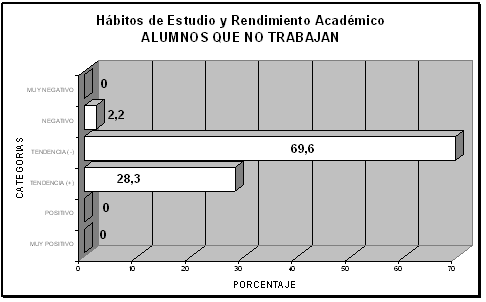 Siguiendo esta tendencia los porcentajes obtenidos desde la categoría muy negativo hasta la categoría tendencia (+) el resultado es demasiado alto, así en el caso de las alumnas que están en estudio el 100% de la población debe corregir sus hábitos de estudio.Si hacemos la comparación de los datos obtenidos en la población de estudio obtendremos la siguiente información:Gráfico Nro. 09d) Análisis e interpretación de los hábitos de estudio referente al total de la población examinada.En lo referente a este aspecto se ha trabajado con las puntuaciones directas de cada área y de todo el inventario. Las puntuaciones obtenidas se trasladaron al baremo dispersigráfico de conversión de puntuaciones directas a categorías de hábitos, una vez transformadas a categorías se procedió a clasificar a los examinados.Este grupo estuvo conformado por un total de 77 estudiantesCuadro Nro. 7: Resultados obtenidos en el Inventario de hábitos de estudio referente al total de la población examinada:En el caso de la población total de estudiantes se observa que el 1.3% se ubica en la categoría negativa, los cuales presentan un bajo rendimiento académico, que siendo de inteligencia normal sus técnicas y formas habituales de recoger información y realizar los trabajos le impide mayor eficiencia que podría conseguir se mejora sus hábitos de estudio.El 63.6% de la población de estudiantes que trabajan se ubica en la categoría tendencia (-) mientras que el 31.2% de la misma población se ubica en la categoría tendencia (+). Los que pertenecen a la categoría tendencia (-) tienen hábitos inadecuados parecidos en su mayoría a las características de la categoría negativa, frecuentemente su rendimiento académico es bajo.Respecto a los alumnos que se ubican en la categoría (+) sus hábitos de estudio son diferentes a los de bajo rendimiento no obstante poseen técnicas y formas de recoger información que dificultan un mejor resultado, siendo necesario revisar sus hábitos de estudio.Sólo el 3.9% de los estudiantes que trabajan se ubican en la categoría positivo, ellos poseen en forma significativa un mayor número de hábitos adecuados de estudio, pero hay algunas formas de recoger la información y de trabajo que deben ser corregidas.Gráfico Nro. 10Si observamos los porcentajes obtenidos desde la categoría muy negativo hasta la categoría tendencia (+) el resultado es alto, así el 96.1% de la población debe mejorar bastante sus hábitos de estudio a fin de elevar su preparación profesional.4.1.2 Actas Semestrales:Primer Momento: Se refiere al análisis e interpretación del rendimiento académico referente a los turnos de estudio de la población examinada.Segundo momento: Se realiza el análisis e interpretación del rendimiento académico referente al género de la población examinada.Tercer momento: Se realiza el análisis e interpretación del rendimiento académico referente a la condición laboral de la población examinada.Cuarto momento: Se realiza análisis e interpretación del rendimiento académico referente al total de la población examinada.a) Análisis e interpretación del rendimiento académico referente a los turnos de estudio de la población examinada.En lo referente a este aspecto se ha trabajado con las puntuaciones directas de las actas de evaluación semestrales. Las puntuaciones obtenidas se obtuvieron realizando la media aritmética y luego se ubicaron dichos puntajes en la respectiva escala como a continuación se indica:Este grupo estuvo conformado por un total de 77 estudiantes, de los cuales 45 son del turno mañana y 32 del turno tarde.Cuadro Nro. 8: Resultados obtenidos del acta de evaluación referente a los turnos de estudio:Este grupo de estudio se puede observar que el 13.3% de estudiantes del turno mañana y el 12.50% del turno tarde se ubican dentro del grupo de valoración Bueno, el cual se encuentran dentro del rango medio del cual pueden subir con hábitos de estudio adecuado pero que también corren elriesgo de bajar su puntuación.También se observa que el 73.33% de estudiantes del turno mañana y el 75% del turno tarde se ubican dentro del grupo de valoración Regular, es decir con un promedio que fluctúa entre 11 y 13, el cual es muy susceptible de bajar su puntuación a deficiente.Del mismo modo se puede ver que el 13.3% de estudiantes del turno mañana y el 12.50% del turno tarde se ubican dentro del grupo de valoración Deficiente, es decir con un promedio entre 0 y 10 ubicándolos como alumnos desaprobados dentro del sistema de evaluación actual.b) Análisis e interpretación del rendimiento académico referente al género de la población examinada.En lo referente a este aspecto se ha trabajado con las puntuaciones directas de las actas de evaluación semestrales. Las puntuaciones obtenidas se obtuvieron realizando la media aritmética y luego se ubicaron dichos puntajes en la respectiva escala.Este grupo estuvo conformado por un total de 77 estudiantes, de los cuales 23 son mujeres y 54 varones.Cuadro Nro. 9: Resultados obtenidos del acta de evaluación referente al género de los estudiantes:Gráfico Nro. 12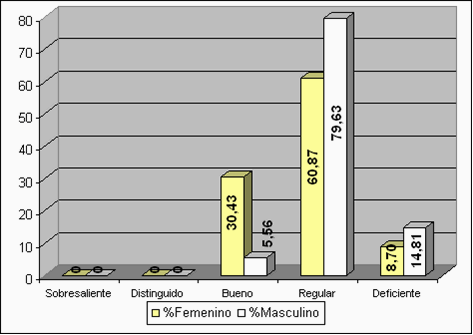 En grupo de estudio se visualiza que el 30.43% de estudiantes de sexo femenino y el 5.56% de sexo masculino se ubican dentro del grupo de valoración Bueno (14 - 15), con una marcada diferencia entre ambos, los cuales se encuentran dentro del rango medio del cual pueden subir con hábitos de estudio adecuado pero que también corren el riesgo de bajar su puntuación.También se observa que el 60.87% de sexo femenino y el 76.93% de sexo masculino se ubican dentro del grupo de valoración Regular (11 - 13) el cual es muy susceptible de bajar su puntuación a deficiente, se puede observar que es mayor la cantidad de varones en este grupo haciéndolos por si mismos mas susceptibles.Del mismo modo se puede ver que el 8.7% de estudiantes féminas y el 14.81% de varones se ubican dentro del grupo de valoración Deficiente, es decir con un promedio entre 0 y 10 ubicándolos como alumnos desaprobados dentro del sistema de evaluación actual.c) Análisis e interpretación del rendimiento académico referente a la condición laboral de la población examinada.En lo referente a este aspecto se ha trabajado con las puntuaciones directas de las actas de evaluación semestrales. Las puntuaciones obtenidas se obtuvieron realizando la media aritmética y luego se ubicaron dichos puntajes en la respectiva escala.Este grupo estuvo conformado por un total de 77 estudiantes, de los cuales 31 trabajan y 46 no trabajan.Cuadro Nro. 10: Resultados obtenidos del acta de evaluación referente a la condición laboral de los estudiantes:Gráfico N° 13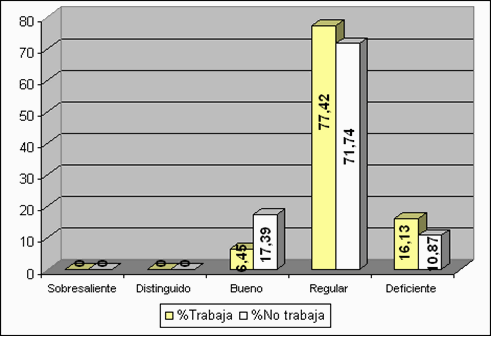 En grupo de estudio se visualiza que el 6.45% de estudiantes que trabajan y el 17.39% de estudiantes que no trabajan se ubican dentro del grupo de valoración Bueno (14 - 15), con una marcada diferencia entre ambos, los cuales se encuentran dentro del rango medio del cual pueden subir con hábitos de estudio adecuado pero que también corren el riesgo de bajar su puntuación.También se observa que el 77.42% de estudiantes que trabajan y el 71.74% que no trabajan se ubican dentro del grupo de valoración Regular (11 - 13) el cual es muy susceptible de bajar su puntuación a deficiente. Del mismo modo se puede ver que el 16.13% de estudiantes que laboran y el 10.87% que no laboran se ubican dentro del grupo de valoración Deficiente, es decir con un promedio entre 0 y 10 ubicándolos como alumnos desaprobados dentro del sistema de evaluación actual.d) Análisis e interpretación del rendimiento académico sobre el total de la población.En lo referente a este aspecto se ha trabajado con las puntuaciones directas de las actas de evaluación semestrales. Las puntuaciones obtenidas se obtuvieron realizando la media aritmética y luego se ubicaron dichos puntajes en la respectiva escala. Este grupo estuvo conformado por un total de 77 estudiantes, de los cuales 23 son mujeres y 54 varones.Cuadro Nro. 11: Resultados obtenidos del acta de evaluación al rendimiento académico del total de la población:Gráfico Nro. 14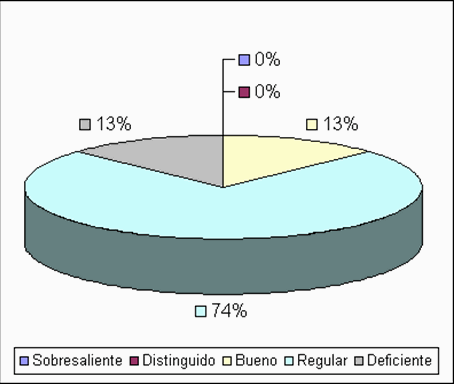 En el grupo de estudio total se visualiza que en los grupos de valoración Sobresaliente y Distinguido no se encuentra ningún alumno, mientras que el 13% de la población en estudio se encuentra en el grupo de Valoración Bueno, y el mayor porcentaje 74% se encuentra en el grupo de valoración Regular, con un 13% de estudiantes que prácticamente se encuentran desaprobados.4.1.3 Grupo Focal:En lo referente a esta técnica se formaron 2 grupos de trabajo con 6 alumnos por cada turno (3 varones y 3 mujeres); cada grupo fue representativo de su respectivo turno. Los participantes fueron escogidos al azar mediante sorteo, a los cuales se les reunió en un ambiente tranquilo evitando zonas ruidosas para que puedan ser escuchados todos. La discusión fue conducida en forma abierta en el que cada participante pudo comentar, preguntar y responder a los comentarios de los demás, a todos ellos se les plantearon las siguientes interrogantes:Luego de los cuales se procesaron las respuestas tratando de agruparlos teniendo en cuenta las coincidencias y luego cuantificarlos, obteniendo los siguientes resultados.Pregunta 1: ¿Conoce Ud. algo acerca de las técnicas de estudio?Cuadro Nro. 12: Resultados obtenidos en el grupo focal referente a la pregunta 1 de la entrevistaDel total de entrevistados solo el 25% manifiesta conocer técnicas de estudio, pero el 33.3% conoce solo un poco y el grupo mas alto con un 41% no conoce nada. Si sumamos estos dos últimos ítems nos da un 75% de estudiantes a los que se debe dar a conocer técnicas de estudio adecuadas.Pregunta 2: ¿Ha recibido Ud. charlas o información sobre técnicas de estudio en alguna I.E.?Cuadro Nro. 13: Resultados obtenidos en el grupo focal referente a la pregunta 2 de la entrevistaGráfico Nro. 16En este aspecto, solo el 16.67% recibió información sobre técnicas de estudio en una institución educativa, el 41.67% lo recibió pocas veces y el restante 41.67% nunca lo recibió, por lo que las instituciones educativas deben preocuparse mas por brindar conocimientos sobre técnicas de estudio a ese 83.33% que recibió pocas veces o nunca los recibió.Pregunta 3: ¿Cree Ud. que el uso de técnicas de estudio le permite mejorar su rendimiento académico?Cuadro Nro. 14: Resultados obtenidos en el grupo focal referente a la pregunta 3 de la entrevistaGráfico Nro. 17En lo referente a esta pregunta se tiene un contundente 75% de estudiantes que si creen que con el uso de técnicas adecuadas de estudio mejoraran su rendimiento académico, mientras que un 16.67% aún lo duda y un 8.33% no creen que estas técnicas le permita mejorar su rendimiento, por lo que se hace necesario sensibilizar a ese 25% a confiar en que si pueden elevar sus capacidades.Pregunta 4: ¿Repasa diariamente sus asignaturas?Cuadro Nro. 15: Resultados obtenidos en el grupo focal referente a la pregunta 4 de la entrevistaGráfico Nro. 18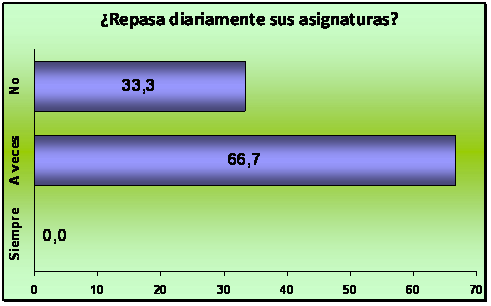 En cuanto a repasar a diario sus asignaturas, ninguno de los entrevistados afirmó que siempre repasa sus asignaturas (a diario), un 66.7% afirmó que a veces repasa a diario, mientras que un 33.3% indica que no repasa a diario, por lo que se hace necesario crear en estas personas el hábito de estudiar en forma continua.Pregunta 5: ¿Qué tiempo dedica aproximadamente a estudiar en su casa?Cuadro Nro. 16: Resultados obtenidos en el grupo focal referente a la pregunta 5 de la entrevistaGráfico Nro. 19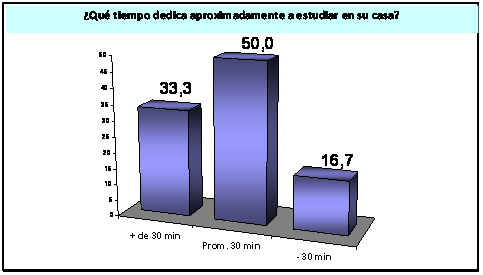 En lo referente al tiempo de estudio que le dedican en casa, un 33.3% de los entrevistados manifestó estudiar mas de 30 minutos, mientras que un 50% indicó estudiar en promedio 30 minutos en casa, asimismo un 16.7% de los entrevistados dijo que siempre estudia menos de 30 minutos en casa, por lo que se hace necesario prestar atención a este 66.7% de personas que estudian en promedio 30 minutos a menos, para mejorar sus condiciones de concentración y de estimulo al estudio.Pregunta 6: ¿Trabaja Ud. en alguna empresa o por su cuenta aparte de estudiar?Cuadro Nro. 17: Resultados obtenidos en el grupo focal referente a la pregunta 6 de la entrevistaGráfico Nro. 20En cuanto al aspecto laboral, el 41.7% de los entrevistados manifestó que si trabaja ya sea en alguna empresa o por su cuenta, lo cual limita en parte sus estudios. Un 25% hizo conocer que trabaja en alguna entidad en forma eventual, por lo que no tiene un espacio de tiempo fijo para repasar sus asignaturas, mientras que un 33.3% del grupo de estudio dijo que no trabaja, si acumulamos los dos primeros ítems obtendremos un 66.67% de alumnos que por determinadas condiciones laborales se ven imposibilitados en parte a tener hábitos de estudio adecuado, que les permita mejorar su rendimiento académico.Pregunta 7: Si Ud. trabaja, ¿como y en que momento estudia o realiza sus trabajos educativos?Cuadro Nro. 18: Resultados obtenidos en el grupo focal referente a la pregunta 7 de la entrevistaGráfico Nro. 21Esta pregunta estuvo dirigida a los entrevistados que manifestaron trabajar o que eventualmente lo hacen, a lo que un 37.5% manifestó que solo en sus ratos libres estudia y aprovecha para realizar sus trabajos asignados en su centro de estudios; un mayoritario 50% dijo que los realiza durante las noches puesto que en el día por las labores asignadas le es imposible, mientras que solo un 12.5% aprovecha los fines de semana para cumplir con los trabajos encargados o con estudiar para sus evaluaciones.Pregunta 8: ¿Cree Ud. que es necesario que su Instituto oriente a los alumnos sobre técnicas de estudio?Cuadro Nro. 19: Resultados obtenidos en el grupo focal referente a la pregunta 8 de la entrevistaGráfico Nro. 22En cuanto a este ítem se puede observar que el total de entrevistados estuvo de acuerdo en que el Instituto Superior Tecnológico Huando les oriente a todo el alumnado sobre técnicas de estudio para así poder mejorar su rendimiento académico.4.1.4 Guía de Observación:En lo referente a este instrumento, tiene como objetivo explorar sobre los Hábitos de estudio de los estudiantes del I año del IST Huando, relacionados con el Ambiente donde se Estudia. La información aquí recabada permitirá conocer IN SITU algunos aspectos necesarios para la investigación que no han sido tomados en cuenta en los otros instrumentos utilizados, la misma que constó de ocho ítems los cuales a su vez tienen la siguiente valoración:SiempreCasi siempreA vecesCasi nunca yNuncaPara el efecto se visitó al domicilio de los doce estudiantes seleccionados para el Grupo Focal en los cuales se lleno las fichas respectivas. A continuación se detalla los resultados obtenidos con este instrumento:Cuadro Nro. 20: Resultados obtenidos de la Guía de Observación, referente a la pregunta 1Gráfico Nro. 23En este ítem se observa que ninguno de los estudiantes observados tiene el lugar donde estudia alejado de ruidos, el 8.3% casi siempre, el 58.3% a veces estudia en lugares alejados de ruidos, el 25% casi nunca estudia en lugares alejados de ruidos y el 8.3% definitivamente estudia en lugares ruidosos. Por lo que podemos afirmar que el 91.7% de los observados al estudiar lo hace con ruidos, los mismos que a lo mejor no le permiten buena concentración.Cuadro Nro. 21: Resultados obtenidos de la Guía de Observación, referente a la pregunta 2Gráfico Nro. 24Respecto a la buena ventilación del lugar en que se estudia se observa que en el 25% de los casos el lugar de estudios no cuenta con buena ventilación, el 41.7% casi nunca estudia en ambientes con buena ventilación, el 16.7% a veces estudia en un ambiente con buena ventilación y el 16.7% casi siempre lo hace en el ambiente adecuado, pero ninguno de los observados puede decir que cuenta con un ambiente correctamente ventilado.Cuadro Nro. 22: Resultados obtenidos de la Guía de Observación, referente a la pregunta 3Gráfico Nro. 25En cuanto a este ítem se puede observar que un 41.7% siempre cuenta con un mueble como mesa u escritorio para estudiar, el 8.3% casi siempre cuenta con este mueble, el 33.3% a veces y el 16.7% casi nunca porque lo hacen en cualquier lugar que les permita estar cómodos no siendo necesariamente una mesa u escritorio.Cuadro Nro. 23: Resultados obtenidos de la Guía de Observación, referente a la pregunta 4Gráfico Nro. 26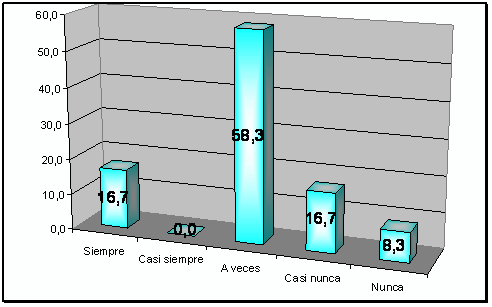 En el presente gráfico se puede observar que solo un 16.7% de los observados siempre mantiene ordenado el lugar donde estudia, el 58.3% a veces ordena el lugar de estudios, el 16.7% casi nunca lo hace y el 8.3% nunca lo mantiene ordenado, por lo que el 83.3% necesita tener mas ordenado el lugar en que estudia.Cuadro Nro. 24: Resultados obtenidos de la Guía de Observación, referente a la pregunta 5Gráfico Nro. 27El presente gráfico nos permite observar que el 75% de estudiantes a veces tiene a la mano todos los materiales que necesita para estudiar, mientras que el 16.7% casi nunca los tiene a la mano y el 8.3% nunca los tiene consigo, lo que nos permite afirmar que el 100% de los observados no cuenta con los materiales necesarios que le permitan un buen estudio.Cuadro Nro. 25: Resultados obtenidos de la Guía de Observación, referente a la pregunta 6Gráfico Nro. 28En este aspecto, la observación estuvo dirigida a observar si los pocos materiales con que cuenta están ordenados, a lo que el 16.7% siempre los tienen ordenados, el 8.3% casi siempre, el 41.7% a veces tienen ordenados todos sus materiales, el 25% casi nunca y el 8.3% nunca los tienen ordenadosCuadro Nro. 26: Resultados obtenidos de la Guía de Observación, referente a la pregunta 7Gráfico Nro. 29Con este ítem se buscó observar si el lugar en que el estudiante realiza sus labores escolares cuenta con buena iluminación a lo que el 8.3% siempre tienen un ambiente con buena iluminación, el 25% casi siempre tienen un lugar bien iluminado, el 58.3% a veces y el 8.3% nunca estudian en un lugar que tenga una buena iluminación.Cuadro Nro. 27: Resultados obtenidos de la Guía de Observación, referente a la pregunta 8Gráfico Nro. 30En el presente gráfico se puede observar que el 16.6% de los estudiantes siempre o casi siempre estudian en un lugar fijo o sea tienen un ambiente destinado a sus estudios; el 50% a veces tiene un lugar fijo para estudiar, el 25% casi nunca y el 8.3% casi nunca, resumiendo que el 83.3% pocas veces tiene un ambiente dedicado exclusivamente para sus labores académicas.4.2 DiscusiónEn este aspecto es necesario y pertinente señalar que se esta trabajando con los datos obtenidos del total de la población en estudio.4.2.1 Inventario de hábitos de estudio:Cuadro Nro. 28: Resultados obtenidos del Inventario de hábitos de estudio en lo referente al total de la población en estudioEn este aspecto cabe señalar que de los 77 alumnos objeto de estudio, solo el 3.9% posen hábitos de estudio POSITIVO, es decir poseen en forma significativa un mayor número de hábitos adecuados de estudio, pero hay algunas formas de recoger la información y de trabajo que tienen que ser corregidas.La gran mayoría de estudiantes 94.81% se agrupan en las categorías TENDENCIA (+) y TENDENCIA (-) que son los alumnos promedio, tienen bajo rendimiento escolar y tienen técnicas y formas de recoger información que dificultan un mejor resultado académico, siendo necesario revisar sus hábitos de estudio con puntuación cero y decidir la corrección permanente.El 1.3% de los estudiantes se ubica en la categoría NEGATIVO, lo cual indica que el número de hábitos inadecuados corresponde a personas de bajo rendimiento académico, que siendo de inteligencia normal sus técnicas y formas habituales de recoger información y realizar los trabajos le impiden mayor eficiencia que podría conseguir si repara que sus hábitos son los que hoy debe corregir.Gráfico Nro. 31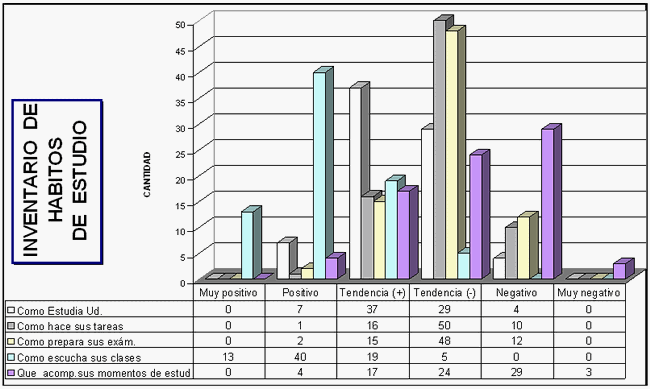 En el gráfico que antecede se tabularon los datos de los 77 estudiantes objeto de estudio de la matriz realizada para tal fin y se cruzaron las respuestas en un cuadro de doble entrada, considerando para ello las cinco categorías desde muy positivo a muy negativo y los cinco ítems del baremo dispersigráficoEn el cuadro que antecede, observando el ítem 1 "Cómo estudia Ud.", se puede determinar que la mayoría de estudiantes (66) se ubican en TENDENCIA (+), (-). Los estudiantes que se ubican en esta categoría siendo significativamente en sus hábitos diferentes a los estudiantes que tienen bajo rendimiento escolar no poseen técnicas y formas adecuadas de recoger la información, el cual hace que se dificulte tener un mejor resultado académico, debiendo revisar ya individualmente sus hábitos con puntuación cero y decidir apoyarlos para su corrección.En cuanto al ítem 2 "Cómo hace Ud. Sus tareas", se observa el mismo caso que en el anterior, 66 estudiantes se ubican en el punto medio TENDENCIA (+), (-) no poseen formas adecuadas para realizar sus tareas, a esto podemos agregar que 10 estudiantes se encuentran dentro de la categoría NEGATIVO el mismo que indica que el número de hábitos de estudio para elaborar sus tareas son bastante inadecuados, el mismo que no le posibilita tener un buen rendimiento académico.En lo referente al ítem 3 "Cómo Prepara Ud. Sus exámenes" se sigue la misma tendencia que los anteriores pero acrecienta el número de estudiantes en la categoría negativo y disminuyen los de la categoría positivo, indicando esto que los alumnos no tienen hábitos correctos para preparar sus exámenes.En el ítem 4 "Cómo escucha Ud. Sus clases" se puede observar que, 13 estudiantes se ubican en la categoría MUY POSITIVO lo que nos indica que para escuchar sus clases si poseen hábitos de estudio adecuados, teniendo en sus técnicas de estudio un apoyo efectivo en el proceso de enseñanzaaprendizaje. La mayoría de ellos, 40 estudiantes se ubican en la categoría POSITIVO, estos poseen en forma significativa un mayor número de hábitos adecuados de estudio para escuchar sus clases, pero hay algunas formas de recoger información y de trabajo que deben ser corregidos. En este ítem 24 alumnos se encuentran dentro de la categoría TENDENCIA (+), (-) en los que definitivamente se tienen que mejorar sus técnicas de recojo de información durante las clases.En el ítem 5 "Que acompaña a sus momentos de estudio" se puede observar que la mayoría de estudiantes (41) objeto de estudio se ubican entre TENDENCIA (+), (-), y otro grupo (29) se encuentran en la categoría NEGATIVO, lo que indica que lo que acompaña a sus momentos de estudio no son los correctos, resultando de ellos hábitos inadecuados lo que les conlleva a estar en la lista de alumnos de bajo rendimiento.Actas de Evaluación:Cuadro Nro. 29: Resultados obtenidos de las Actas de Evaluación semestrales en lo referente al total de la población en estudioSe puede observar que de los 77 estudiantes objeto de la presente investigación solo el 12.99% se encuentran en la categoría BUENO es decir sus notas fluctúan entre 14 a 15, son alumnos promedio.El porcentaje mas alto 61.04% se encuentra en la categoría REGULAR con un promedio de nota entre 11 - 13, estos se encuentran en el limbo, al borde de ingresar al grupo de desaprobados o deficientes.El 25% de los estudiantes tienen un rendimiento académico DEFICIENTE, mejor dicho son los alumnos desaprobados, los que teniendo una inteligencia normal, tienden a desaprobar sus asignaturas.Relación hábitos de estudio - Rendimiento académico:Cuadro Nro. 30: Relación de Hábitos de Estudio - Rendimiento académicoGráfico N° 32En el gráfico que antecede podemos observar que en la categoría "A" con un rendimiento académico sobresaliente y hábitos de estudio muy positivo no existe ningún estudiante.En la categoría "B" hay 0% de estudiantes con Rendimiento académico distinguido pese a que solo 3.9% de alumnos tienen Hábitos de estudio Positivo, lo que significa que este pequeño porcentaje de alumnos en estudio, pese a tener hábitos de estudio positivo no alcanzan a ser alumnos distinguidos debido principalmente a condiciones laborales.En la categoría "C" solo el 12.99% de estudiantes del IST Huando tienen un Rendimiento Académico Bueno (14 - 15), este bajo porcentaje es debido a que el 94.80% tiene hábitos de estudio con tendencia (+,-)En la categoría "D" el 61.04% de los estudiantes tiene un rendimiento académico regular lo que significa que sus notas en promedio fluctúan entre 11 a 13, esto puede ser debido a que la gran mayoría de ellos tiene hábitos de estudio con tendencia (+, -) y hábitos de estudio negativo (1.3%)En la categoría "E" se tiene un 25.97% de estudiantes un Rendimiento académico deficiente (0 - 10) y que son los alumnos desaprobados, todo esto influenciado a que el 96.10% de las personas objeto del presente trabajo de investigación tienen hábitos de estudio con TENDENCIA +,- y NEGATIVO.Grupo Focal:En cuanto a esta técnica de recolección de datos, si bien es cierto ha sido cuantificando para un mayor entendimiento, nos ha permitido determinar los siguientes datos:El 75% de los entrevistados, conoce un poco o no conoce nada sobre técnicas de estudio, lo que no le permite mejorar su rendimiento académico.En cuanto a si han recibido charlas sobre técnicas de estudio, el 83.3% manifiesta que las recibió pocas veces o que nunca las recibió, lo que nos indica que la gran mayoría de ellos desconoce sobre técnicas y por consiguiente sobre hábitos de estudio.El 75% de las personas objeto de estudio si creen que el uso de técnicas de estudio le permite mejorar su rendimiento académico, por lo que debe ser una labor urgente de la institución solucionar este aspecto.El 66.7% manifestó que a veces repasa diariamente sus asignaturas y el 33.3% dijo que no repasa diariamente sus asignaturas lo que nos da a conocer el bajo grado de responsabilidad que tienen para estudiar, mejor dicho que no tienen hábitos de estudio suficientes.De los estudiantes entrevistados el 66.7% que estudian, manifestaron que solo repasan sus asignaturas como máximo 30 minutos en su casa.En cuanto a su condición laboral, el 66.7% indico que trabajan y algunos que lo hacen eventualmente, lo que dificulta tener buenos hábitos de estudio.De los alumnos que trabajan, la mayoría de ellos 50% indican que estudian por las noches, lo que dificulta una buena concentración puesto que llegan del trabajo cansados o estresados.El 100% de las personas objeto de este estudio manifiestan que seria muy bueno que la institución los oriente sobre técnicas y hábitos de estudio.Guía de observación:En cuanto a esta técnica de recolección de datos, nos ha permitido determinar los siguientes datos:El 91.7% de las personas visitadas de una manera u otra siempre tienen ruidos molestos en el lugar en el que estudian.El 83.3% de los casos observados se puede precisar que los ambientes en los que estudian no cuentan con la ventilación adecuada.También se pudo observar que el 50% de los domicilio casi no cuentan con el mobiliario indispensable para que los estudiantes puedan realizar sus labores de estudio.De los estudiantes visitados el 83.37% no siempre mantiene ordenado el lugar en que estudia encontrándose en algunos casos demasiado desorden, lo que revela su bajo grado de responsabilidad y de hábitos de estudio.El 100% de los observados no tiene a la mano los materiales necesarios para estudiar, lo que dificulta que este acto sea realizado con normalidad.El 75% de los estudiantes visitados a veces, o nunca tienen ordenados los materiales para estudiar.El 66.7% casi nunca o nunca tienen buena iluminación en el lugar destinado para realizar sus estudiosA todo esto se agrega, que no siempre el lugar destinado para estudiar es un lugar fijo, el mismo que cambia de acuerdo a la circunstancias porque muchos de ellos viven en casas alquiladas.4.3 Contrastación de Hipótesis4.3.1 De los instrumentos de investigación y resultadosa) SELECCIÓN Y VALIDACIÓN DE LOS INSTRUMENTOSDEL CUESTIONARIOEn este estudio para la determinación de los Hábitos de estudio hemos utilizado una encuesta que se muestra en el anexo y forma parte de la presente investigación.En este cuestionario las preguntas formuladas son suficientemente diferenciadas en variables tan fundamentales como género, condición laboral y naturalmente en la medición de los hábitos de estudios.La validez de las respuestas, descansa en el que alumnos encuestados entiende claramente las instrucciones dadas sobre hábitos de estudios y escribe lo que siente, es decir que permite discriminar alumnos según el tipo de hábitos de estudios.DEL PROMEDIO DE NOTASEl promedio de la notas de cada alumnos han sido proporcionados por la Oficina del Instituto Superior Tecnológico "Huando".Es un documento oficial que nos ha servido para determinar los tipos de categorías que hemos podido determinar.En función a ello hemos determinado cinco rangos de Promedio: Sobresalientes, Distinguidos, Buenos, Regulares y Deficientes.b) TRATAMIENTO ESTADÍSTICO E INTERPRETACIÓN DE DATOS Y TABLASLa base de datos y el análisis, recodificación de variables y la determinación de la estadística descriptiva e inferencial, hemos utilizado el softwareSPSS, en su versión 14.Para las Pruebas de Hipótesis hemos utilizados la Prueba de Independencia de Chi Cuadrado (x2) con dos variables y con categorías y el Análisis Exploratorio que sirve para comprobar si los promedios provienen de una distribución normal..Para la determinación de la Prueba de Hipótesis, seguimos el criterio mas aceptado por la comunidad científica, empleando una nivel de significancia α del 5 % (0,05), y también hemos fijado un Nivel de Confianza del 95 %.Eso quiere decir que los resultados hallados en el Software SPSS, denominado p Estadístico (Dado como valor Sig), se compara con el nivel de significancia α 5 % (0,05).Si el p Estadístico es mayor que α, entonces se acepta la Hipótesis Nula.Si el p Estadístico es menor que α, entonces se rechaza la Hipótesis Nula, y se acepta la Hipótesis Alternativa.c) PRESENTACIÓN DE LOS RESULTADOSDespués de haber aplicado el cuestionario, para determinar los Hábitos de estudio de los alumnos del Instituto Superior Tecnológico Huando, la cantidad de alumnos por tipos de de Hábitos de Estudios se presenta en el cuadro siguiente.CUADRO Nº 31HABITOS DE ESTUDIOS DELINSTITUTO SUPERIOR TECNOLOGICO HUANDOEn el cuadro Nº 31, podemos apreciar que la mayor incidencia en los HABITOS DE ESTUDIOS prima la TENDENCIA NEGATIVA con el 63.6 % (49 casos), y el segundo en importancia es TENDENCIA POSITIVA con el 33.80 % (26 casos).A continuación presentamos un grafico en donde se muestra estos porcentajes, en relación a frecuencias obtenida de los Hábitos de estudio.GRAFICO Nº 33HABITOS DE ESTUDIOS EN ELINSTITUTO SUPERIOR TECNOLOGICO HUANDOLa otra variable de análisis es el Promedio Ponderado, y en el cuadro nº 32, podemos apreciar que en el INSTITUTO SUPERIOR TECNOLOGICO HUANDO, de los 77 casos estudiados tienen un promedio de 11.61 de notas.CUADRO Nº 32Categorías de Promedio PonderadoINSTITUTO SUPERIOR TECNOLOGICO - HUANDOSi juntáramos la condición de DEFICIENTE, que tiene el 26 % (26 casos), con la condición de REGULAR que tiene 61 % llegarían al 87 %,cantidad preocupante para el futuro de nuestros alumnos, y mas aun para el proceso de acreditación del Instituto.GRAFICO Nº 34Categorías de Promedio PonderadoINSTITUTO SUPERIOR TECNOLOGICO - HUANDO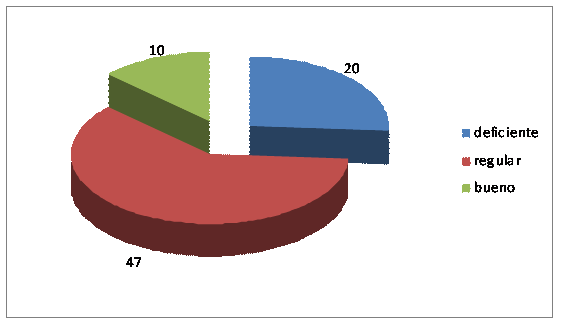 Se trabajado con el software SPSS, y ahora vamos a probar la Hipótesis de independencia entre HABITOS DE ESTUDIOS (variable con 4 categorías hábiles) y Nuevo Promedio Ponderado (variable con 3 categorías hábiles).Esta prueba de Hipótesis, permite analizar dos variables cualitativas categóricas.La Hipótesis que se va demostrar, es:Ho: Las variables hábitos de estudios y el rendimiento académico de los estudiantes del Instituto Superior Tecnológico son independientes.En otras palabras lo que nos quiere decir es que hay o no influencia de una variable con la otra.En caso que es rechazada esta prueba, se tendría que aceptar la Hipótesis alternativa:H1: Las variables hábitos de estudios y el rendimiento académico de los estudiantes del Instituto Superior Tecnológico son dependientes.Esta segunda prueba, nos dice que si hay influencia entre los Hábitos de estudios y el Promedio de los alumnos.CUADRO Nº 33LAS VARIABLES HÁBITOS DE ESTUDIOS Y EL RENDIMIENTO ACADÉMICO DE LOS ESTUDIANTES DEL INSTITUTO SUPERIOR TECNOLÓGICOpromedio agrupado * habito de estudio en categorías CrosstabulationEn el cuadro Nº 33, nos muestra las frecuencias observadas que se presentan entre un hábito de estudio, por ejemplo TENDENCIA NEGATIVA y las 3 categorías que tienen la variablePromedio Ponderado. Se dice que son observadas, porque cada cantidad que aparece en el cuadro, son las que nos ha determinado la encuesta.El cuadro nº 34, muestra la Prueba de Hipótesis propiamente dicha, y es la Chi Square Test.El valor estadístico de prueba p, es el valor obtenido a partir de la información muestral, que se utiliza para determinar si se rechaza la Hipótesis Nula. En nuestro caso lo obtenemos de la columna Asymp. Sig. (2-sIded) a dos colas, y su valor es 0.016CUADRO Nº 34Chi-Square Test del INSTITUTO SUPERIOR TECNOLOGICOHUANDOa 7 cells (58.3%) have expected count less than 5. The minimum expected count is .13.Hacemos la comparación, entre el p estadístico de prueba que es 0.016 y el nivel se significancia α asumido es 0.05, y vemos que 0.016 es menor que 0.05; se concluye que si existen diferencias significativas entre ambas variables, entonces se rechaza la Hipótesis Nula.Si rechazamos la Ho entonces tenemos que aceptar la Hipótesis Alternativa que dice, los hábitos de estudios y el rendimiento académico de los estudiantes del Instituto Superior Tecnológico son dependientes, en otras palabras los que nos quiere decir es que hay influencia en el Rendimiento Académico. Lo que queda comprobada la Hipótesis General planteada en nuestro trabajo de investigación.También hemos realizado una prueba de Normalidad. Con el SPSS, se utiliza la función Explore para saber si las variables estudiadas provienen de unapoblación normal. Eso es lo que se quiere, que nuestros datos provengan de una Normal.Esta prueba de Hipótesis, permite analizar una variable cuantitativa, que en este caso es la nota Promedio de cada uno de los estudiantes encuestados, frente a una variable cualitativa, que es Hábitos de estudios. Esta variable cualitativa debe ser categórica, es decir que debe tener varios niveles o subgrupos.La Hipótesis que se va demostrar, es:Ho: Las variables promedio ponderado y Hábitos de estudios provienen de una distribución normal.En caso que es rechazada esta prueba, se tendría que aceptar la Hipótesis alternativa:H1: Las variables promedio ponderado y Hábitos de estudios no provienen de una distribución normal.El cuadro nº 35, muestra la Prueba de Normalidad.El valor estadístico de prueba p, es el valor obtenido a partir de la información muestral, que se utiliza para determinar si se rechaza la Hipótesis Nula. En nuestro caso lo obtenemos de la Prueba Kolmogorov -Smirnov, que es la mas importante y de la columna Sig.CUADRO Nº 35Test of Normality DEL INSTITUTO SUPERIORTECNOLOGICO HUANDOTests of Normality(b,c)a Lilliefors Significance Correctionb promedio ponderado is constant when habito de estudio en categorias = Negativo de 9 - 17. It has been omitted.c promedio ponderado is constant when habito de estudio en categorias = Positivo de 36 - 43. It has been omitted.Hacemos la comparación, entre el p estadístico y el nivel se significancia α asumida es 0.05, y vemos la siguiente relación:Se aprecia que Las variables promedio ponderado y Hábitos de estudios no provienen de una distribución normal, y se debe a que hemos realizado una encuesta cuya muestra es posiblemente sea muy pequeña en comparación a la población.4.3.2 Pruebas de hipótesisLa prueba de la hipótesis es la afirmación acerca de los parámetros de la población. Enunciado acerca de población elaborado con el propósito de poner a prueba.Etapas Básicas en Pruebas de Hipótesis.Al realizar pruebas de hipótesis, se parte de un valor supuesto (hipotético) en parámetro poblacional. Después de recolectar una muestra aleatoria, se compara la estadística muestral, así como la media (x), con el parámetro hipotético, se compara con una supuesta media poblacional. Después se acepta o se rechaza el valor hipotético, según proceda. Se rechaza el valor hipotético sólo si el resultado muestral resulta muy poco probable cuando la hipótesis es cierta.PASO 1: PLANTEAR LA HIPÓTESIS NULA (HO), Y LA HIPÓTESIS ALTERNATIVA (H1)En primer lugar es plantear la hipótesis que ha de ser probada. Se le denomina Hipótesis Nula, es designada mediante Ho, y se lee H sub cero. La H significa "Hipótesis" y el subíndice cero indica "no hay diferencias" .Hipótesis Nula. Afirmación o enunciado acerca del valor de un parámetro poblacional.Hipótesis Alternativa. Afirmación que se aceptara si los datos maestrales proporcionan amplia evidencia de que la Hipótesis Nula es falsa.PASO 2: SELECCIONAR EL NIVEL DE SIGNIFICANCIAEl nivel de significancia, es la probabilidad de rechazar la Hipótesis nula cuando es verdadera.El nivel de significancia se denota mediante α la letra griega alfa. Algunas veces se denomina nivel de riesgo. Este último es un término mas adecuado, ya que es el riesgo que existe al rechazar la Hipótesis Nula cuando en realidad es verdadera.No hay un nivel de significancia que se aplique a todas las pruebas. Debe tomarse una decisión de usar el nivel 0.05 (que con frecuencia se enuncia como nivel del 5 %), el nivel de 0.01, el 0.10 o cualquier otro nivel entre 0 y 1. Tradicionalmente se selecciona el nivel de 0.05 para proyectos de investigación de consumo; el de 0.01 para aseguramiento de la calidad, para trabajos en medicina; 0.10 para encuestas políticas.Como investigador, usted debe decidir el nivel de significancia antes de formular una regla de decisión y recopilar datos maestrales.PASO 3: CALCULAR EL VALOR ESTADÍSTICO DE LA PRUEBAExisten muchos valores estadísticos de prueba. En este capitulo se utiliza z. También encontramos pruebas de Hipótesis que se utilizaran los denominados t, F y X2.El valor estadístico de prueba, es el valor obtenido a partir de la información muestral, que se utiliza para determinar si se rechaza la Hipótesis Nula.En las pruebas de hipótesis para la media (μ), el valor estadνstico de prueba z se determina a partir de:PASO 4: FORMULAR LA REGLA DE DECISIONUna regla de decisión es un enunciado de las condiciones según las que se acepta o se rechaza la Hipótesis Nula. La región de rechazo define la ubicación de todos los valores que son demasiados grandes o demasiados pequeños, por lo que es muy remota la probabilidad de que ocurren según la Hipótesis Nula verdadera.Gráfico: 35 Regla de Decisión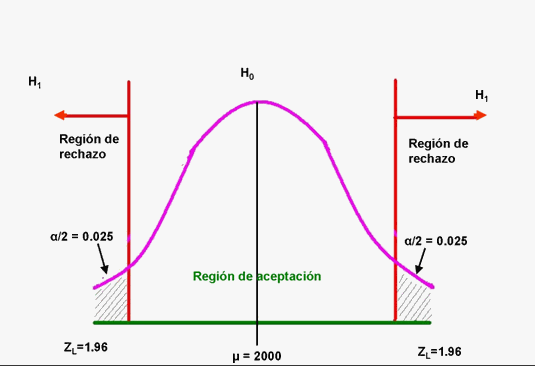 PASO 5: TOMAR UNA DECISIONSe compara el valor observado de la estadística muestral con el valor (o valores) críticos de la estadística de prueba. Después se acepta o se rechaza la hipótesis nula. Si se rechaza ésta, se acepta la alternativa.La distribución apropiada de la prueba estadística se divide en dos regiones: una región de rechazo y una de no rechazo. Si la prueba estadística cae en esta última región no se puede rechazar la hipótesis nula y se llega a la conclusión de que el proceso funciona correctamente.Al tomar la decisión con respecto a la hipótesis nula, se debe determinar el valor crítico en la distribución estadística que divide la región del rechazo (en la cual la hipótesis nula no se puede rechazar) de la región de rechazo. A hora bien el valor crítico depende del tamaño de la región de rechazo.CONCLUSIONESLos hábitos de estudios y el rendimiento académico de los estudiantes del Instituto Superior Tecnológico son dependientes, en otras palabras los que nos quiere decir es que hay influencia en el Rendimiento Académico. Lo que queda comprobada la Hipótesis General planteada en nuestro trabajo de investigación.Al hacer el análisis de los datos recabados y de los gráficos estadísticos se puede inferir que si existe la influencia de los hábitos de estudio en el Rendimiento Académico de los estudiantes del I año del Instituto Superior Tecnológico Huando, puesto que el 96.10% de las personas objeto de estudio tienen hábitos de estudio con Tendencia (+), (-) e inclusive Hábitos de estudio negativos, lo que hace que su rendimiento académico sea Regular y Deficiente (87.01%)Los resultados obtenidos en cuanto a Hábitos de Estudio específicamente nos permite determinar que el 94.80% de los estudiantes se encuentra ubicado dentro del parámetro TENDENCIA (+) Y (-) del Baremo dispersigráfico, y el 1.3% tienen hábitos negativos de estudio. Aunque no es halagador, se puede afirmar que sólo el 3.9% de los alumnos del I año de estudios del IST Huando tienen hábitos de estudio positivos.En cuanto al Rendimiento académico se puede concluir que la mayoría de estudiantes 61.04% son alumnos regulares con un promedio de notas entre 11 a 13, y que pueden pasar a formar parte del 25.97% de estudiantes con deficiente rendimiento académico si no mejoran su rendimiento académico. El 12.99% de los estudiados tienen un rendimiento académico bueno, pero no se tiene ningún alumno distinguido ni sobresaliente.Los porcentajes obtenidos nos demuestran que existe un considerable grupo de estudiantes del I año del IST Huando que presentan un nivel bajo de hábitos de estudioLa población examinada muestra un bajo nivel de rendimiento académicoRECOMENDACIONESConsidero relevante ampliar y profundizar la investigación aquí expuesta puesto que las variables consideradas son importantes para eldesarrollo personal y el éxito académico.Se recomienda que el Instituto Superior Tecnológico Huando organice programas de hábitos de estudio. Las actividades mencionadas permitirán la modificación de inadecuados hábitos de estudio, también lograrán la modificación del rendimiento académico.Creo necesario mencionar también que los docentes del Instituto deben incentivar el desarrollo de hábitos de estudio mediante los trabajos académicos, investigaciones y las clases.Considero necesario que los docentes de la institución mantengan un clima afectivo positivo dentro de aula, establezcan una relación empática y asertiva con los alumnos.La institución debe constituir una oficina de orientación y bienestar del estudiante.REFERENCIAS BIBLIOGRAFICASANEXOSANEXO N° 01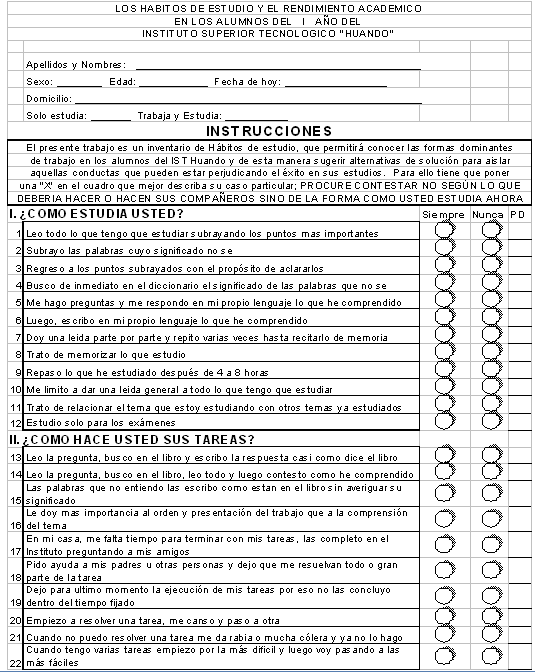 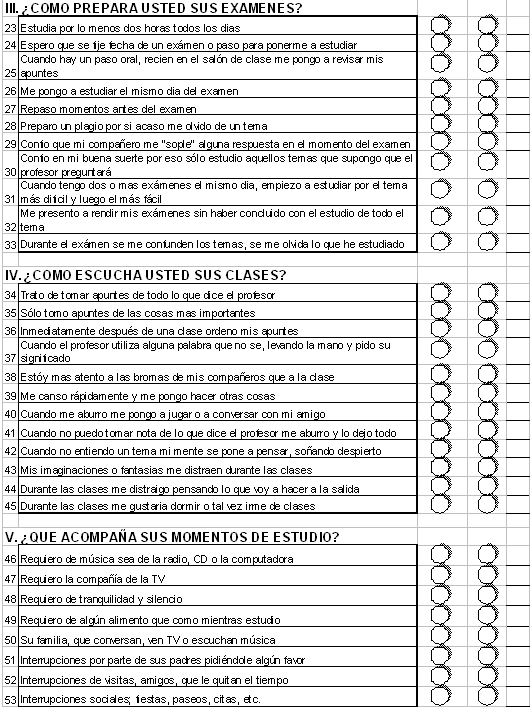 ANEXO N° 02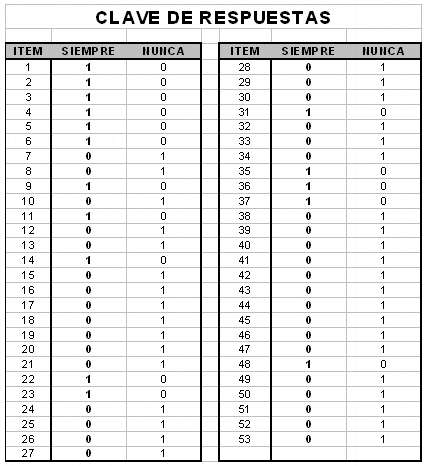 ANEXO N° 03  A 4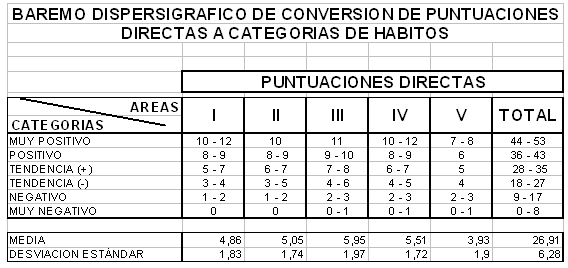 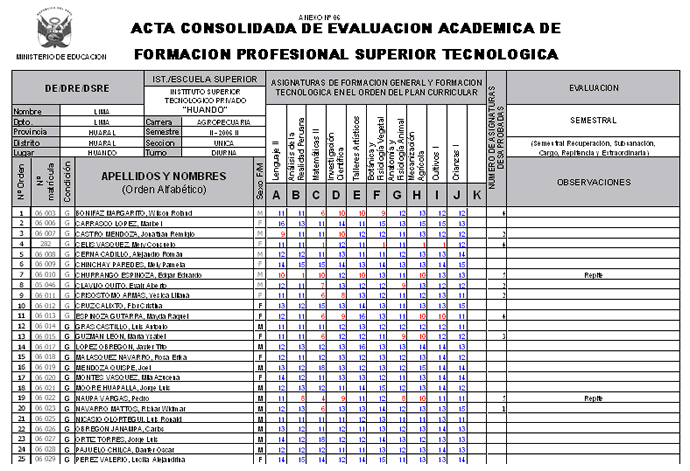 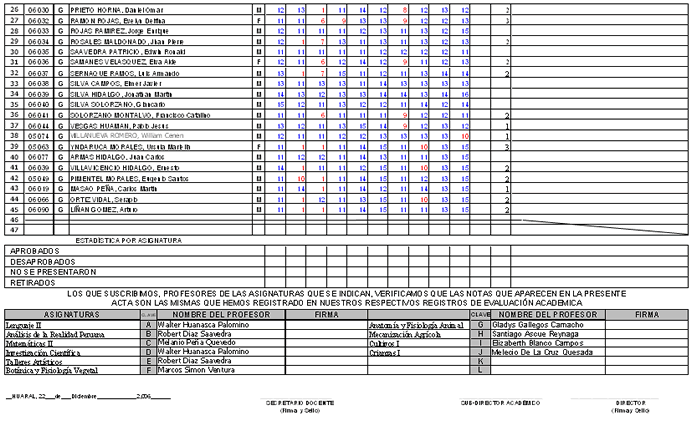 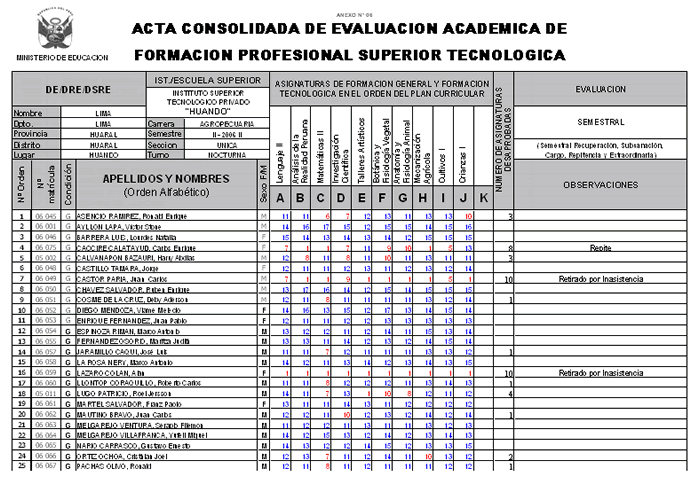 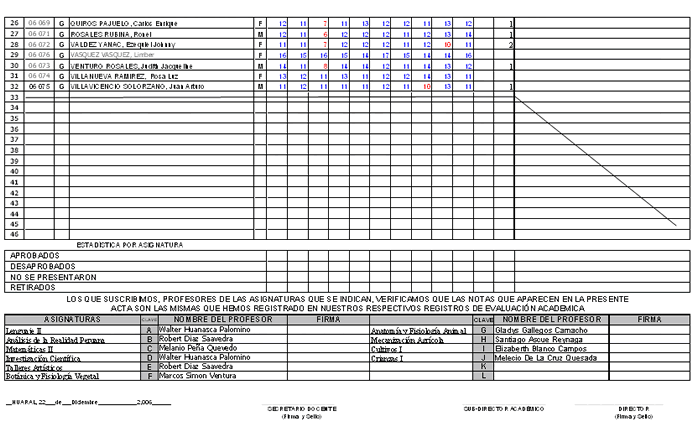 Anexo 07 GRUPO FOCALTesis "Influencia de los hábitos de Estudio en el Rendimiento Académico en los estudiantes del I año del Instituto Superior Tecnológico Huando - Huaral"IntroducciónEl grupo focal o Focus Group es una técnica utilizada en la investigación social, técnica de exploración donde se reúne un pequeño número de personas guiadas por un moderador que facilita las discusiones. Esta técnica maneja aspectos cualitativos. En el presente caso, se realizará la presente técnica con el fin de conocer diversos aspectos relacionados con la Tesis "Los hábitos de Estudio y el Rendimiento Académico en los alumnos del I año del Instituto Superior Tecnológico Huando - Huaral"AntecedentesEl Instituto Superior Tecnológico Huando, esta experimentando una época desafiante en su historia académica debido a la creciente demanda de profesionales en Agropecuaria en el mercado laboral local y Regional, así como al incremento en su población estudiantil que año a año viene incrementando. Esta demanda trae consigo mayor responsabilidad de la institución en la formación de profesionales para satisfacer esa necesidad, por lo que se hace necesario conocer cuales son los hábitos de estudio y como influyen en el rendimiento académico en los alumnos de la especialidad de Agropecuaria para así poder determinar acciones tendientes a mejorar dichos procesos; es por ello que también es necesario conocer lo que opinan los propios involucrados en el problema, los alumnos.Enfoque del trabajoSe formarán 2 grupos de trabajo con 6 alumnos por cada grupo (3 varones y 3 mujeres); cada grupo será representativo de su respectivo turno.Los grupos serán en lo posible lo más representativo, con los cuales se reunirá en un lugar en el que se pueda hablar en privado, evitando zonas ruidosas para que puedan ser escuchados todos. La discusión será conducida en forma abierta en el que cada participante pueda comentar, preguntar y responder a los comentarios de los demás.Meta del trabajoLa meta es escuchar directamente las opiniones de un grupo diverso de alumnos, en este caso de 2 grupos de trabajo con un total de 12 alumnos. Este grupo de alumnos están distribuidas dentro de los dos turnos del I año de la especialidad de Agropecuaria.Preparación:Selección de los participantes: El primer paso consistirá en seleccionar a las personas que desempeñaran los siguientes papeles:Moderador: Dirigirá al grupo, presenta adecuadamente las preguntas, responde neutralmente los comentarios y estimula la participación del grupo.Relator: Anota las respuestas y observa las reacciones de los participantes.Participantes: Características del grupo.- Se recomienda que los participantes sean de un grupo homogéneo, pertenezcan al mismo turno, tengan aproximadamente la misma edad.El papel del investigador es externo durante todo el proceso de la reunión. No participa en la producción de la ideas, ni, mucho menos, evalúa, aprueba o desaprueba el contenido de lo que va apareciendo; sólo guiará la reunión dando la palabra, si ello es necesario, trayendo la conversación hacia la temática en cuestión si hay digresiones serias, pidiendo que concreten o integren sus ideas si hay dispersión, etc.Diseño de la guía de discusión:Definir el objetivoDefinir el preámbulo (para reducir la tensión del grupo y promover la conversación)Elaborar el cuestionario de preguntas de discusión abierta (se debe llevar a cabo en secuencia lógica, fácil de comprender y coherencia con los objetivos.La reunión con los grupos focales:Hora de reunión: para el grupo de mañana a las 12 del medio día y para el grupo de la tarde a las 6 pmLugar: Biblioteca del IST Huando.DesarrolloEl moderador dará la bienvenida a los participantes, presenta el preámbulo, da instrucciones generales y ubica al grupo mentalmente en eldebate.El moderador formulará la primera pregunta e invita a participar. En el caso que nadie hablara, el moderador puede estimular las respuestas por medio del recurso de la "respuesta anticipada", que consiste en contestar uno mismo insinuando alunas alternativas posibles, lo que dará pie para que los presentes adhieran o rechacen las sugerencias con lo cual comienza el debate.Una vez en marcha el debate, el moderador lo guía prudentemente cuidando de no ejercer presiones, intimidaciones o sometimientos. Lo que importa más no es obtener la respuesta que se desea, sino la elaboración mental y las respuestas propias del grupo.El moderador prestará atención no sólo al desarrollo del contenido que se debate, sino también a las actitudes de los miembros y detalles del desarrollo del proceso del grupo.El moderador no entrara en el debate del tema, su función será la de conducir, guiar, estimular, manteniendo una actitud cordial, serena y segura que servirá de apoyo sobre todo en eventuales momentos de discusión. Admitirá todas las opinionesEl relator anota las respuestas de los participantes y observa los mensajes ocultos y no verbales de los participantes.La sesión durará entre 15 - 20 minutosFase de Profundizar las ExplicacionesEscuchando a los participantes el moderador les solicita que expliquen como han sido sus vivencias o experiencias, manifiesten que es lo importante sobre el tema que se esta tratando de que manera se presentaron los acontecimientos. Cuando un participante se expresa sin reservas genera confianza en los demás y los lleva a hacer lo mismo.Finalización de la ReuniónEs evidente que después del desarrollo de la reunión y de haberse generado catarsis se produce un efecto terapéutico en los asistentes. En ese momento es importante que el moderador de la reunión estimule a los participantes, les agradezca su participación y les recalque la importancia de haber participado en el estudio.ResultadosLos resultados se trasformarán en un primer informe o documento escrito al estilo de un libreto en el cual se reflejen claramente las expresiones y actitudes de los participantes y los datos que identifiquen los problemas comunes que más se repitieron en los grupos focales. Los datos deben ser consignados en la base de datos respectiva.Luego se debe elaborar un segundo informe corto realizado por el secretario el cual tendrá los siguientes datos básicos: lugar, fecha, participantes (codificados) y con los datos que rigen en la presentación como sexo, estudios y condición laboral. Adicionalmente número de participantes comparado frente a los convocados. De estos datos se hará un análisis el cual irá seguido de una descripción de como se llevó a cabo la reunión, los inconvenientes, los aspectos positivos, el comportamiento emocional de cada participante y del grupo en el transcurso de la misma.Anexo: 08GUIA DE DISCUSIONTesis "Los hábitos de Estudio y el Rendimiento Académico en los alumnos del I año del Instituto Superior Tecnológico Huando - Huaral"Lugar : Instituto Superior Tecnológico HuandoFecha : / / Turno: ________________________Moderador : _____________________________________________________Hora de Inicio: _____________ Hora de Finalización: _____________________Participantes :Código Condición LaboralM = Mañana T = TrabajaT= Tarde NT= No trabajaObjetivoConocer la opinión de los alumnos sobre los hábitos de estudio presentes en los alumnos del I año del Instituto Superior Tecnológico Huando y como influye esto en su rendimiento académico.PreámbuloHacer conocer a los participantes la importancia que tiene el presente trabajo en el desarrollo de sus estudios y de su carrera profesional, de tal forma que se sientan motivados y sensibilizados a aportar sinceramente para una buena conducción del presente trabajo.Guía TemáticaEl control del grupo focal·          Ambiente físico._____________________________________________________________________________________________________ ·          Algoritmo de las sesiones.______________________________________________________________________________________________________ ·          Participantes.______________________________________________________________________________________________________ ·          Equipo facilitador.  ·          Balance de las intervenciones.__________________________________________________________________________________________________________·          Neutralidad.____________________________________________________________________________________________________________·          Participantes problemáticos.______________________________________________________________________________________________________________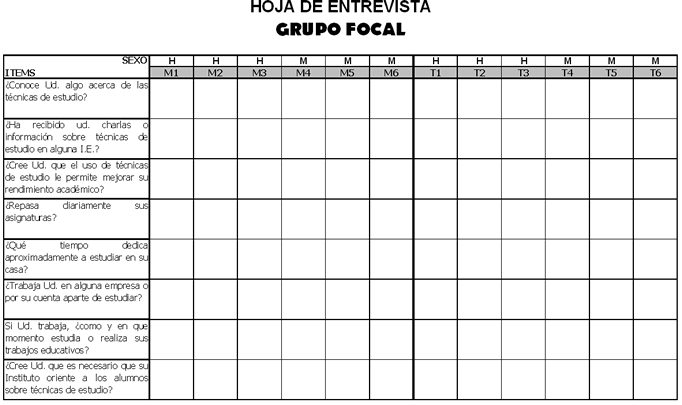 ANEXO N° 11GUIA DE OBSERVACIONa) Nombre de la Institución que realiza la investigación:Universidad César Vallejo - LimaFacultad de Educación - Escuela de Post Gradob) PresentaciónLa presente Guía de Observación tiene como objetivo explorar sobre los Hábitos de estudio de los estudiantes del I año del IST Huando, Relacionados con el Ambiente donde se Estudia. La información aquí recabada es para uso exclusivo del investigador en el desarrollo de la Tesis "Influencia de los Hábitos de Estudio en el Rendimiento académico de los alumnos del I año del Instituto Superior Tecnológico Huando -Huaral"c) Datos GeneralesLugar : Huando, Distrito de Huaral_______________________________________Hora de inicio : _____ Hora de finalización: ___________Fecha : ___/___/____Responsable : Lic. Alfonso Vigo Quiñonesd) Criterios de observación:e) La evaluación de la guía de observaciónEsta guía de observación, a través de sus 8 ítems registra un conjunto de indicadores que, de forma general, se corresponden al objetivo de explorar sobre los Hábitos de estudio de los estudiantes del I año del IST Huando, Relacionados con el Ambiente donde se estudia anteriormente expresado.Evaluación de la guía de observación:Se suman y promedian las evaluaciones de todos los ítems.A partir del promedio obtenido se realizan los gráficos respectivos, se procesa e interpreta.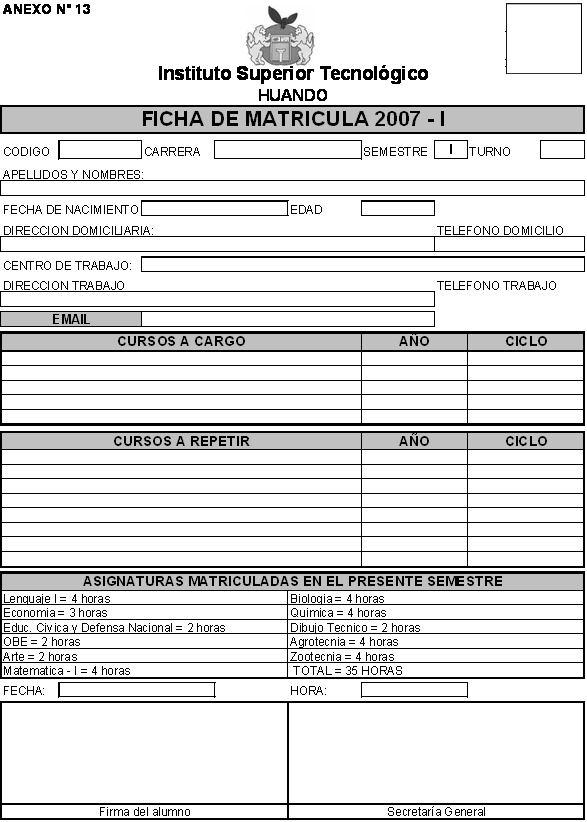 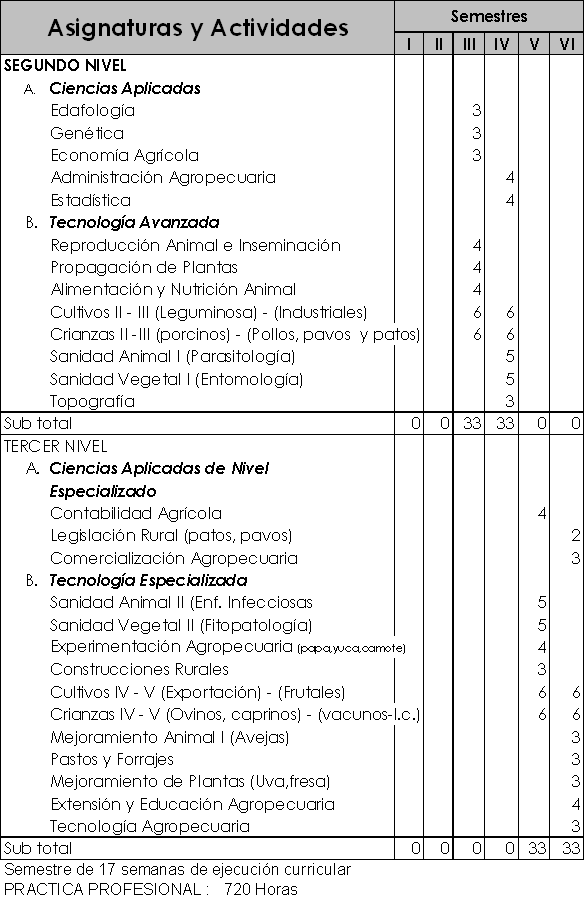 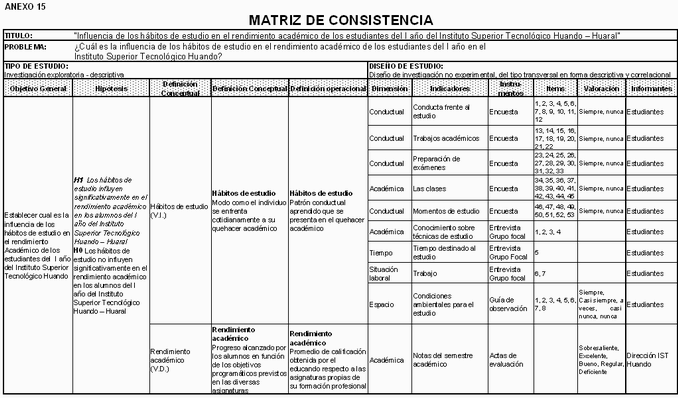 Anexo 17.DedicatoriaA mi familia, por el apoyo incondicional en todo momento, y por brindarme su tiempo y aliento.AgradecimientosAl Instituto Superior Tecnológico Huando en la persona de cada uno de sus docentes, y personal administrativo, por ser un gran equipo y darme siempre su apoyo fiel a los ideales de esta instituciónAutor:Mg. Alfonso Vigo Quiñonesalfvigo[arroba]gmail.comVariableDimensiónIndicadoresInstru-mentosItemsValoraciónHábitos de estudioPatrón conductual aprendido que se presenta en el quehacer académicoConductualConducta frente al estudioEncuesta1, 2, 3, 4, 5, 6, 7, 8, 9, 10, 11, 12Siempre, nuncaHábitos de estudioPatrón conductual aprendido que se presenta en el quehacer académicoConductualTrabajos académicosEncuesta13, 14, 15, 16, 17, 18, 19, 20, 21, 22Siempre, nuncaHábitos de estudioPatrón conductual aprendido que se presenta en el quehacer académicoConductualPreparación de exámenesEncuesta23, 24, 25, 26, 27, 28, 29, 30, 31, 32, 33Siempre, nuncaHábitos de estudioPatrón conductual aprendido que se presenta en el quehacer académicoAcadémicaLas clasesEncuesta34, 35, 36, 37, 38, 39, 40, 41, 42, 43, 44, 45Siempre, nuncaHábitos de estudioPatrón conductual aprendido que se presenta en el quehacer académicoConductualMomentos de estudioEncuesta46, 47, 48, 49, 50, 51, 52, 53Siempre, nuncaHábitos de estudioPatrón conductual aprendido que se presenta en el quehacer académicoAcadémicaConocimiento sobre técnicas de estudioEntrevistaGrupo focal1, 2, 3, 4Hábitos de estudioPatrón conductual aprendido que se presenta en el quehacer académicoTiempoTiempo destinado al estudioEntrevista Grupo Focal5Hábitos de estudioPatrón conductual aprendido que se presenta en el quehacer académicoSituación laboralTrabajoEntrevista Grupo focal6, 7Hábitos de estudioPatrón conductual aprendido que se presenta en el quehacer académicoEspacioCondiciones ambientales para el estudioGuía de observación1, 2, 3, 4, 5, 6, 7, 8Siempre, Casi siempre, a veces, casi nunca, nuncaRendimiento académico Promedio de calificación obtenida por el educando respecto a las asignaturas propias de su formación profesionalAcadémicaNotas del semestre académicoActas de evaluaciónSobresaliente, Excelente, Bueno, Regular, DeficienteCiclo y TurnoGrupo de Estudio%Mañana4558.44Tarde3241.56Total771001) El lugar donde estudia está alejado de ruidos1) El lugar donde estudia está alejado de ruidos1) El lugar donde estudia está alejado de ruidos1) El lugar donde estudia está alejado de ruidos1) El lugar donde estudia está alejado de ruidosSiempreCasi siempreA vecesCasi nuncaNunca2) El lugar donde estudia tiene buena ventilación2) El lugar donde estudia tiene buena ventilación2) El lugar donde estudia tiene buena ventilación2) El lugar donde estudia tiene buena ventilación2) El lugar donde estudia tiene buena ventilaciónSiempreCasi siempreA vecesCasi nuncaNunca3) Dispone de una mesa, escritorio o equivalente para estudiar3) Dispone de una mesa, escritorio o equivalente para estudiar3) Dispone de una mesa, escritorio o equivalente para estudiar3) Dispone de una mesa, escritorio o equivalente para estudiar3) Dispone de una mesa, escritorio o equivalente para estudiarSiempreCasi siempreA vecesCasi nuncaNunca4) Mantiene ordenado el lugar donde estudia4) Mantiene ordenado el lugar donde estudia4) Mantiene ordenado el lugar donde estudia4) Mantiene ordenado el lugar donde estudia4) Mantiene ordenado el lugar donde estudiaSiempreCasi siempreA vecesCasi nuncaNunca5) Tiene a mano todos los materiales que necesita para estudiar5) Tiene a mano todos los materiales que necesita para estudiar5) Tiene a mano todos los materiales que necesita para estudiar5) Tiene a mano todos los materiales que necesita para estudiar5) Tiene a mano todos los materiales que necesita para estudiarSiempreCasi siempreA vecesCasi nuncaNunca6) Tiene ordenados todos los materiales que requiere para estudiar6) Tiene ordenados todos los materiales que requiere para estudiar6) Tiene ordenados todos los materiales que requiere para estudiar6) Tiene ordenados todos los materiales que requiere para estudiar6) Tiene ordenados todos los materiales que requiere para estudiarSiempreCasi siempreA vecesCasi nuncaNunca7) El lugar donde estudia tiene buena iluminación7) El lugar donde estudia tiene buena iluminación7) El lugar donde estudia tiene buena iluminación7) El lugar donde estudia tiene buena iluminación7) El lugar donde estudia tiene buena iluminaciónSiempreCasi siempreA vecesCasi nuncaNunca8) Estudia en un lugar fijo8) Estudia en un lugar fijo8) Estudia en un lugar fijo8) Estudia en un lugar fijo8) Estudia en un lugar fijoSiempreCasi siempreA vecesCasi nuncaNuncaCuadro Nro. 03BAREMO DISPERSIGRAFICO DE CONVERSION DE PUNTUACIONESCuadro Nro. 03BAREMO DISPERSIGRAFICO DE CONVERSION DE PUNTUACIONESCuadro Nro. 03BAREMO DISPERSIGRAFICO DE CONVERSION DE PUNTUACIONESCuadro Nro. 03BAREMO DISPERSIGRAFICO DE CONVERSION DE PUNTUACIONESCuadro Nro. 03BAREMO DISPERSIGRAFICO DE CONVERSION DE PUNTUACIONESCuadro Nro. 03BAREMO DISPERSIGRAFICO DE CONVERSION DE PUNTUACIONESCuadro Nro. 03BAREMO DISPERSIGRAFICO DE CONVERSION DE PUNTUACIONESDIRECTAS A CATEGORIAS DE HABITOSDIRECTAS A CATEGORIAS DE HABITOSDIRECTAS A CATEGORIAS DE HABITOSDIRECTAS A CATEGORIAS DE HABITOSDIRECTAS A CATEGORIAS DE HABITOSDIRECTAS A CATEGORIAS DE HABITOSDIRECTAS A CATEGORIAS DE HABITOSPUNTUACIONES DIRECTASPUNTUACIONES DIRECTASPUNTUACIONES DIRECTASPUNTUACIONES DIRECTASPUNTUACIONES DIRECTASPUNTUACIONES DIRECTASAREASIIIIIIIVVTOTALCATEGORIASIIIIIIIVVTOTALMUY POSITIVO10 - 12101110 - 127 - 844 - 53POSITIVO8 - 98 - 99 - 108 - 9636 - 43TENDENCIA (+)5 - 76 - 77 - 86 - 7528 - 35TENDENCIA (-)3 - 43 - 54 - 64 - 5418 - 27NEGATIVO1 - 21 - 22 - 32 - 32 - 39 - 17MUY NEGATIVO000 - 10 - 10 - 10 - 8MEDIA4,865,055,955,513,9326,91DESVIACION ESTÁNDAR1,831,741,971,721,96,28AREASPUNTUACIONTURNOTURNOTURNO (%)TURNO (%)CATEGORIASPUNTUACIONMTMTMUY POSITIVO44 - 530000POSITIVO36 - 43102,20TENDENCIA (+)28 - 35141031,131,3TENDENCIA (-)18 - 27292264,468,8NEGATIVO9 - 17102,20MUY NEGATIVO0 - 800004532100100AREASPUNTUACIONGENEROGENEROGENERO (%)GENERO (%)CATEGORIASPUNTUACIONHMHMMUY POSITIVO44 - 530000POSITIVO36 - 43101,90TENDENCIA (+)28 - 35161129,647,8TENDENCIA (-)18 - 27361266,752,2NEGATIVO9 - 17101,90MUY NEGATIVO0 - 800005423100100AREASPUNTUACIONC.LAB.C.LAB.C.LAB. (%)C.LAB. (%)CATEGORIASPUNTUACIONTNTTNTMUY POSITIVO44 - 530000POSITIVO36 - 43309,70TENDENCIA (+)28 - 35121338,728,3TENDENCIA (-)18 - 27163251,669,6NEGATIVO9 - 170102,2MUY NEGATIVO0 - 800003146100100AREASPUNTUACIONTOTALTOTALCATEGORIASPUNTUACIONCant%MUY POSITIVO44 - 5300POSITIVO36 - 4333,9TENDENCIA (+)28 - 352431,2TENDENCIA (-)18 - 274963,6NEGATIVO9 - 1711,3MUY NEGATIVO0 - 8007710019 - 20=Sobresaliente16 - 18=Distinguido14 - 15=Bueno11 - 13=Regular00 - 10=DeficienteClaveValoresMañanaTarde%Mañana%Tarde19 - 20Sobresaliente000016 - 18Distinguido000014 - 15Bueno6413,3312,5011 - 13Regular332473,3375,000 - 10Deficiente6413,3312,50TOTAL4532100,00100,00Gráfico Nro. 11: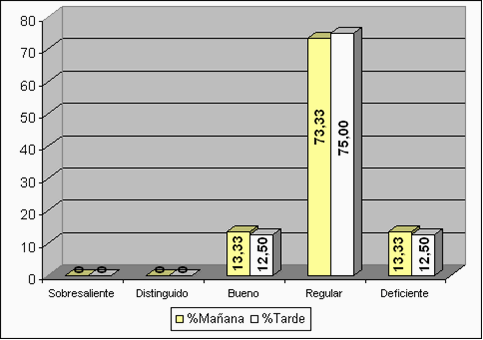 Gráfico Nro. 11:ClaveValoresFemeninoMasculino%Femenino%Masculino19 - 20Sobresaliente000016 - 18Distinguido000014 - 15Bueno7330,435,5611 - 13Regular144360,8779,630 - 10Deficiente288,7014,81TOTAL2354100,00100,00ClaveValoresTrabajaNo Trabaja%Trabaja%No trabaja19 - 20Sobresaliente000016 - 18Distinguido000014 - 15Bueno286,4517,3911 - 13Regular243377,4271,740 - 10Deficiente5516,1310,87TOTAL3146100,00100,00ClaveValoresPuntaje19 - 20Sobresaliente016 - 18Distinguido014 - 15Bueno1011 - 13Regular570 - 10Deficiente10TOTAL771. ¿Conoce Ud. algo acerca de las técnicas de estudio?1. ¿Conoce Ud. algo acerca de las técnicas de estudio?1. ¿Conoce Ud. algo acerca de las técnicas de estudio?2. ¿Ha recibido Ud. charlas o información sobre técnicas de estudio en alguna I.E.?2. ¿Ha recibido Ud. charlas o información sobre técnicas de estudio en alguna I.E.?2. ¿Ha recibido Ud. charlas o información sobre técnicas de estudio en alguna I.E.?3. ¿Cree Ud. que el uso de técnicas de estudio le permite mejorar su rendimiento académico?3. ¿Cree Ud. que el uso de técnicas de estudio le permite mejorar su rendimiento académico?3. ¿Cree Ud. que el uso de técnicas de estudio le permite mejorar su rendimiento académico?4. ¿Repasa diariamente sus asignaturas?4. ¿Repasa diariamente sus asignaturas?4. ¿Repasa diariamente sus asignaturas?5. ¿Qué tiempo dedica aproximadamente a estudiar en su casa?5. ¿Qué tiempo dedica aproximadamente a estudiar en su casa?5. ¿Qué tiempo dedica aproximadamente a estudiar en su casa?6. ¿Trabaja Ud. en alguna empresa o por su cuenta aparte de estudiar?6. ¿Trabaja Ud. en alguna empresa o por su cuenta aparte de estudiar?6. ¿Trabaja Ud. en alguna empresa o por su cuenta aparte de estudiar?7. Si Ud. trabaja, ¿como y en que momento estudia o realiza sus trabajos educativos?7. Si Ud. trabaja, ¿como y en que momento estudia o realiza sus trabajos educativos?7. Si Ud. trabaja, ¿como y en que momento estudia o realiza sus trabajos educativos?8. ¿Cree Ud. que es necesario que su Instituto oriente a los alumnos sobre técnicas de estudio?8. ¿Cree Ud. que es necesario que su Instituto oriente a los alumnos sobre técnicas de estudio?8. ¿Cree Ud. que es necesario que su Instituto oriente a los alumnos sobre técnicas de estudio?Respuestas:Cant.%Si conoce325Conoce un poco433,3No conoce541,7TOTAL12100RespuestasCant.%Si recibió216,7Pocas veces541,7Nunca541,7TOTAL12100RespuestasCant.%Si975Lo duda216,7No18,33TOTAL12100RespuestasCant.%Siempre00A veces866,7No433,3TOTAL12100RespuestasCant.%+ de 30 min.433,3Prom. 30 min.650- 30 min.216,7TOTAL12100RespuestasCant.%Si trabaja541,7Eventualmente325No trabaja433,3TOTAL12100RespuestasCant.%En sus ratos libres337,5En las noches450Los fines de semana112,5TOTAL8100RespuestasCant.%Si12100Podría ser00No00TOTAL121001) El lugar donde estudia está alejado de ruidos1) El lugar donde estudia está alejado de ruidos1) El lugar donde estudia está alejado de ruidos1) El lugar donde estudia está alejado de ruidos1) El lugar donde estudia está alejado de ruidos1) El lugar donde estudia está alejado de ruidosSiempreCasi siempreA vecesCasi nuncaNuncaTOTAL01731120,08,358,325,08,3100,02) El lugar donde estudia tiene buena ventilación2) El lugar donde estudia tiene buena ventilación2) El lugar donde estudia tiene buena ventilación2) El lugar donde estudia tiene buena ventilación2) El lugar donde estudia tiene buena ventilación2) El lugar donde estudia tiene buena ventilaciónSiempreCasi siempreA vecesCasi nuncaNuncaTOTAL02253120,016,716,741,725,0100,03) Dispone de una mesa, escritorio o equivalente para estudiar3) Dispone de una mesa, escritorio o equivalente para estudiar3) Dispone de una mesa, escritorio o equivalente para estudiar3) Dispone de una mesa, escritorio o equivalente para estudiar3) Dispone de una mesa, escritorio o equivalente para estudiar3) Dispone de una mesa, escritorio o equivalente para estudiarSiempreCasi siempreA vecesCasi nuncaNuncaTOTAL514201241,78,333,316,70,0100,04) Mantiene ordenado el lugar donde estudia4) Mantiene ordenado el lugar donde estudia4) Mantiene ordenado el lugar donde estudia4) Mantiene ordenado el lugar donde estudia4) Mantiene ordenado el lugar donde estudia4) Mantiene ordenado el lugar donde estudiaSiempreCasi siempreA vecesCasi nuncaNuncaTOTAL207211216,70,058,316,78,3100,05) Tiene a mano todos los materiales que necesita para estudiar5) Tiene a mano todos los materiales que necesita para estudiar5) Tiene a mano todos los materiales que necesita para estudiar5) Tiene a mano todos los materiales que necesita para estudiar5) Tiene a mano todos los materiales que necesita para estudiar5) Tiene a mano todos los materiales que necesita para estudiarSiempreCasi siempreA vecesCasi nuncaNuncaTOTAL00921120,00,075,016,78,3100,06) Tiene ordenados todos los materiales que requiere para estudiar6) Tiene ordenados todos los materiales que requiere para estudiar6) Tiene ordenados todos los materiales que requiere para estudiar6) Tiene ordenados todos los materiales que requiere para estudiar6) Tiene ordenados todos los materiales que requiere para estudiar6) Tiene ordenados todos los materiales que requiere para estudiarSiempreCasi siempreA vecesCasi nuncaNuncaTOTAL215311216,78,341,725,08,3100,07) El lugar donde estudia tiene buena iluminación7) El lugar donde estudia tiene buena iluminación7) El lugar donde estudia tiene buena iluminación7) El lugar donde estudia tiene buena iluminación7) El lugar donde estudia tiene buena iluminación7) El lugar donde estudia tiene buena iluminaciónSiempreCasi siempreA vecesCasi nuncaNuncaTOTAL13710128,325,058,38,30,0100,08) Estudia en un lugar fijo8) Estudia en un lugar fijo8) Estudia en un lugar fijo8) Estudia en un lugar fijo8) Estudia en un lugar fijo8) Estudia en un lugar fijoSiempreCasi siempreA vecesCasi nuncaNuncaTOTAL11631128,38,350,025,08,3100,0HABITOS DE ESTUDIOHABITOS DE ESTUDIOHABITOS DE ESTUDIOHABITOS DE ESTUDIOAREASAREASPUNTUACIONTOTALTOTALCATEGORIASCATEGORIASPUNTUACIONCant%AMuy positivo44 - 5300BPositivo36 - 4333,90CTendencia (+) ( - )18 - 357394,81DNegativo9 - 1711,30EMuy negativo0 - 80077100RENDIMIENTO ACADEMICORENDIMIENTO ACADEMICORENDIMIENTO ACADEMICORENDIMIENTO ACADEMICOVALORESVALORESCLAVETOTALTOTALVALORESVALORESCLAVECant%ASobresaliente19 - 2000BDistinguido16 - 1800CBueno14 - 151012,99DRegular11 - 134761,04EDeficiente0 - 102025,97TOTAL77100CATEGORIASRdto. Acad.Hábitos de Est.A00B03,90C12,9994,80D61,041,30E25,970100100CATEGORIASRdto. Acad.Hábitos de Est.ASobresalienteMuy positivoBDistinguidoPositivoCBuenoTendencia (+) ( - )DRegularNegativoEDeficienteMuy negativoCATEGORÍARANGO%MUY POSITIVO00.00POSITIVO11.30TENDENCIA (+)2633.80TENDENCIA (-)4963.60NEGATIVO11.30MUY NEGATIVO00.00TOTAL77100.0%NivelCategoriaRangoMediaCant% 5SOBRESALIENTE 19,0 a 20,0  19.5 00% 4EXCELENTE16,0 a 18,016.7000%3BUENO14,0 a 15,014.301013%2REGULAR11,0 a 13,012.374761%1DEFICIENTE0,0 a 10,07.582026%T O T A LT O T A LT O T A L11.61 77100.0%Hábito de estudio en categoríasHábito de estudio en categoríasHábito de estudio en categoríasHábito de estudio en categoríasTotalNegativo de 9 - 17Tend. Neg. de 18 - 27Tend. pos. de 28 - 35Positivo de 36 - 43promedio agrupadodeficiente0811120regular03413047bueno172010TotalTotal14926177ValuedfAsymp. Sig. (2-sided)Pearson Chi-Square15.680(a)6.016Continuity CorrectionLikelihood Ratio12.8536.045Linear-by-Linear Association8.8711.003N of Valid Cases77habito de estudio en categoríasKolmogorov-Smirnov(a)Kolmogorov-Smirnov(a)Kolmogorov-Smirnov(a)Shapiro-WilkShapiro-WilkShapiro-WilkStatisticdfSig.StatisticdfSig.promedio ponderadoNegativo de 9 - 17promedio ponderadoTend. Neg. de 18 - 27.14649.011.90949.001promedio ponderadoTend. pos. de 28 - 35.29126.000.72226.000promedio ponderadoPositivo de 36 - 43EstilosValor sigCondiciónNivel de significanciaResultado de la comparaciónTend. Neg. de 18 - 27.011Menor que0.05Se rechaza la Ho, y se acepta la H1, es decir que los promedios de la variable TENDENCIA NEGATIVO, no provienen de una población normalTend. pos. de 28 - 35.000Menor que0.05Se rechaza la Ho, y se acepta la H1, es decir que los promedios de la variable TENDENCIA POSITIVO, no provienen de una población normalANEXO: 05ANEXO: 05TABLA DE PROMEDIOS Y VALORACION DE NOTASTABLA DE PROMEDIOS Y VALORACION DE NOTASTABLA DE PROMEDIOS Y VALORACION DE NOTASTABLA DE PROMEDIOS Y VALORACION DE NOTASTABLA DE PROMEDIOS Y VALORACION DE NOTASTABLA DE PROMEDIOS Y VALORACION DE NOTASTABLA DE PROMEDIOS Y VALORACION DE NOTASTABLA DE PROMEDIOS Y VALORACION DE NOTASTABLA DE PROMEDIOS Y VALORACION DE NOTASTABLA DE PROMEDIOS Y VALORACION DE NOTASTABLA DE PROMEDIOS Y VALORACION DE NOTASTABLA DE PROMEDIOS Y VALORACION DE NOTASTABLA DE PROMEDIOS Y VALORACION DE NOTASTABLA DE PROMEDIOS Y VALORACION DE NOTASCodApellidos y NombresTurnoSexoCond.LabPromNpromSuma ASuma BSuma CSuma DSuma EHábitoGrupo1MENDOZA QUISPE, Joelmañanamasculinono trabaja14.0bueno6357526Tend. Neg. 18 - 272SILVA HIDALGO, Jonathan Martínmañanamasculinono trabaja14.0bueno3326115Negativo 9 - 173LOPEZ OBREGON, Javier Titomañanamasculinono trabaja13.0regular8558632Tend. Pos. 28 - 354ORTIZ TORRES, Jorge Luismañanamasculinono trabaja13.0regular7464425Tend. Neg. 18 - 275MOORE HUAPALLA, Jorge Luismañanamasculinono trabaja12.8regular7458630Tend. Pos. 28 - 356SILVA CAMPOS, Elmer Javiermañanamasculinotrabaja12.7regular7357224Tend. Neg. 18 - 277SILVA SOLORZANO, Giancarlomañanamasculinono trabaja12.6regular3868429Tend. Pos. 28 - 358VESGAS HUAMAN, Pablo Jesúsmañanamasculinono trabaja12.4regular3369324Tend. Neg. 18 - 279NAVARRO MATTOS, Richar Widmarmañanamasculinotrabaja12.4regular3765122Tend. Neg. 18 - 2710OBREGON JANAMPA, Carlosmañanamasculinotrabaja12.4regular5499532Tend. Pos. 28 - 3511PAJUELO CHILCA, Danfer Oscarmañanamasculinono trabaja12.3regular5648326Tend. Neg. 18 - 2712ARMAS HIDALGO, Juan Carlosmañanamasculinono trabaja12.3regular6368629Tend. Pos. 28 - 3513CERNA CADILLO, Alejandro Románmañanamasculinono trabaja12.2regular4539526Tend. Neg. 18 - 2714ROJAS RAMIREZ, Jorge Enriquemañanamasculinono trabaja12.1regular6277426Tend. Neg. 18 - 2715VILLANUEVA ROMERO, William Cenenmañanamasculinono trabaja12.0regular6535524Tend. Neg. 18 - 2716GRAS CASTILLO, Luis Antoniomañanamasculinotrabaja11.7regular8289431Tend. Pos. 28 - 3517MASAO PEÑA, Carlos Martinmañanamasculinono trabaja11.6regular3647525Tend. Neg. 18 - 2718NICASIO OLORTEGUI, Luis Ronaldmañanamasculinono trabaja11.5regular9186428Tend. Pos. 28 - 3519SAAVEDRA PATRICIO, Edwin Ronaldmañanamasculinotrabaja11.4regular2467524Tend. Neg. 18 - 2720CLAVIJO QUITO, Evair Albertomañanamasculinono trabaja11.3regular7348325Tend. Neg. 18 - 2721VILLAVICENCIO HIDALGO, Ernestomañanamasculinono trabaja11.3regular7627527Tend. Neg. 18 - 2722PIMENTEL MORALES, Eugenio Santosmañanamasculinono trabaja11.3regular7378227Tend. Neg. 18 - 2723CASTRO MENDOZA, Jonathan Remigiomañanamasculinotrabaja11.3regular5539325Tend. Neg. 18 - 2724ORTIZ VIDAL, Serapiomañanamasculinono trabaja11.2regular42510425Tend. Neg. 18 - 2725SERNAQUE RAMOS, Luis Armandomañanamasculinono trabaja11.1regular7567328Tend. Pos. 28 - 3526PRIETO HORNA, Daniel Omarmañanamasculinotrabaja10.8deficiente87511536Positivo 36 - 4327ROSALES MALDONADO, Jhan Pierremañanamasculinotrabaja10.6deficiente5636222Tend. Neg. 18 - 2728SOLORZANO MONTALVO, Francisco Catalinmañanamasculinotrabaja10.5deficiente65710533Tend. Pos. 28 - 3529LIÑAN GOMEZ, Arturomañanamasculinono trabaja10.0deficiente4457323Tend. Neg. 18 - 2730CHURRANGO ESPINOZA, Edgar Eduardomañanamasculinotrabaja10.0deficiente67610534Tend. Pos. 28 - 3531BONIFAZ MARGARITO, Wilson Rolandmañanamasculinono trabaja10.0deficiente6638225Tend. Neg. 18 - 2732NAUPA VARGAS, Pedromañanamasculinotrabaja10.0deficiente5468528Tend. Pos. 28 - 3533CHINCHAY PAREDES, Mely Pamelamañanafemeninono trabaja14.0bueno8339023Tend. Neg. 18 - 2734CARRASCO LOPEZ, Maribelmañanafemeninono trabaja14.0bueno5657427Tend. Neg. 18 - 2735PEREZ VALERIO, Lucila Alejandrinamañanafemeninono trabaja14.0bueno7489331Tend. Pos. 28 - 3536CRUZ CALIXTO, Flor Cristinamañanafemeninotrabaja13.0regular4547424Tend. Neg. 18 - 2737MONTES VASQUEZ, Mila Azucenamañanafemeninono trabaja12.7regular7468227Tend. Neg. 18 - 2738MALASQUEZ NAVARRO, Rosa Erikamañanafemeninotrabaja12.4regular6568328Tend. Pos. 28 - 3539SAMANES VELASQUEZ, Elva Aidemañanafemeninono trabaja11.2regular6449326Tend. Neg. 18 - 2740ESPINOZA GUTARRA, Mayda Raquelmañanafemeninotrabaja10.9deficiente66510431Tend. Pos. 28 - 3541RAMON ROJAS, Evelyn Delfinamañanafemeninotrabaja10.9deficiente3329219Tend. Neg. 18 - 2742CRISOSTOMO ARMAS, Yesica Lilianamañanafemeninotrabaja10.8deficiente7548529Tend. Pos. 28 - 3543GUZMAN LEON, María Ysabelmañanafemeninono trabaja10.6deficiente3249422Tend. Neg. 18 - 2744YNDARUCA MORALES, Ursula Mariellamañanafemeninono trabaja10.0deficiente8748229Tend. Pos. 28 - 3545CELIS VASQUEZ, Mery Consuelomañanafemeninotrabaja7.2deficiente4348423Tend. Neg. 18 - 2746VASQUEZ VASQUEZ, Limbertardemasculinono trabaja15.2bueno2478223Tend. Neg. 18 - 2747AYLLON LAPA, Vìctor Stonetardemasculinotrabaja14.9bueno4477224Tend. Neg. 18 - 2748CHAVEZ SALVADOR, Ruben Enriquetardemasculinono trabaja14.6bueno3659528Tend. Pos. 28 - 3549NARIO CARRASCO, Gustavo Ernestotardemasculinono trabaja13.0regular4477426Tend. Neg. 18 - 2750MELGAREJO VILLAFRANCA, Yufeli Migueltardemasculinono trabaja13.0regular5589431Tend. Pos. 28 - 3551LA ROSA NERY, Marco Antoniotardemasculinono trabaja13.0regular3357422Tend. Neg. 18 - 2752ESPINOZA RIMAN, Marco Antoniotardemasculinotrabaja12.7regular43810328Tend. Pos. 28 - 3553ENRIQUE FERNANDEZ, Juan Pablotardemasculinono trabaja12.3regular6454524Tend. Neg. 18 - 2754MAUTINO BRAVO, Juan Carlostardemasculinotrabaja12.2regular52610427Tend. Neg. 18 - 2755CASTILLO TAMARA, Jorgetardemasculinotrabaja12.1regular4358525Tend. Neg. 18 - 2756MARTEL SALVADOR, Franz Paolotardemasculinotrabaja12.1regular36410427Tend. Neg. 18 - 2757MELGAREJO VENTURA, Serapio Filemontardemasculinono trabaja11.9regular6449427Tend. Neg. 18 - 2758LLONTOP CORAQUILLO, Roberto Carlostardemasculinono trabaja11.7regular4359324Tend. Neg. 18 - 2759ROSALES RUBINA, Roneltardemasculinono trabaja11.5regular2766425Tend. Neg. 18 - 2760ORTIZ OCHOA, Cristhian Joeltardemasculinotrabaja11.5regular85811234Tend. Pos. 28 - 3561QUIROS PAJUELO, Carlos Enriquetardemasculinotrabaja11.4regular4267423Tend. Neg. 18 - 2762COSME DE LA CRUZ, Deby Adersontardemasculinotrabaja11.4regular3457221Tend. Neg. 18 - 2763JARAMILLO CAQUI, José Luistardemasculinotrabaja11.2regular6259224Tend. Neg. 18 - 2764PACHAS OLIVO, Ronaldtardemasculinono trabaja11.1regular4658326Tend. Neg. 18 - 2765VILLAVICENCIO SOLORZANO, Juan Arturotardemasculinono trabaja11.5regular3279223Tend. Neg. 18 - 2766VALDEZ YANAC, Ezequiel Johnnytardemasculinono trabaja10.9deficiente6469530Tend. Pos. 28 - 3567ASENCIO RAMIREZ, Ronald Enriquetardemasculinono trabaja10.7deficiente4335621Tend. Neg. 18 - 2768CALVANAPON BAZAURI, Harry Abdiastardemasculinono trabaja10.6deficiente45510428Tend. Pos. 28 - 3569LUGO PATRICIO, Roel Jerssontardemasculinotrabaja10.0deficiente36106833Tend. Pos. 28 - 3570CACCIRE CALATAYUD, Carlos Enriquetardemasculinono trabaja6.5deficiente7148323Tend. Neg. 18 - 2771CASTOR PARIA, Juan Carlostardemasculinono trabaja2.8deficiente6568429Tend. Pos. 28 - 3572LAZARO COLAN, Alantardemasculinotrabaja1.0deficiente54611430Tend. Pos. 28 - 3573DIEGO MENDOZA, Viametardefemeninono trabaja14.3bueno3569326Tend. Neg. 18 - 2774BARRERA LUIS, Lourdes Nataliatardefemeninotrabaja14.0bueno35511327Tend. Neg. 18 - 2775FERNANDEZ OSORIO, Maritza Judithtardefemeninono trabaja13.0regular55711432Tend. Pos. 28 - 3576VENTURO ROSALES, Judith Jacquelinetardefemeninotrabaja12.3regular6368427Tend. Neg. 18 - 2777VILLANUEVA RAMIREZ, Rosa Luztardefemeninotrabaja11.9regular23510323Tend. Neg. 18 - 27CodApellidos y nombresSexoCon. LabM1M2M3M4M5M6T1T2T3T4T5T6ITEMSM1M2M3M4M5M6¿Conoce Ud. algo acerca de las técnicas de estudio?¿Ha recibido Ud. charlas o información sobre técnicas de estudio en alguna I.e.?¿Cree Ud. que el uso de técnicas de estudio le permite mejorar su rendimiento académico?¿Repasa diariamente sus asignaturas?¿Qué tiempo dedica aproximadamente a estudiar en su casa?¿Trabaja Ud. en alguna empresa o por su cuenta aparte de estudiar?Si Ud. trabaja, ¿como y en que momento estudia o realiza sus trabajos educativos?¿Cree Ud. que es necesario que su Instituto oriente a los alumnos sobre técnicas de estudio?ANEXO N° 10ANEXO N° 10ANEXO N° 10ANEXO N° 10ANEXO N° 10ANEXO N° 10ANEXO N° 10ANEXO N° 10RESUMEN GRUPO FOCALRESUMEN GRUPO FOCALRESUMEN GRUPO FOCALRESUMEN GRUPO FOCALRESUMEN GRUPO FOCALRESUMEN GRUPO FOCALRESUMEN GRUPO FOCALRESUMEN GRUPO FOCAL¿Conoce Ud. algo acerca de las técnicas de estudio?¿Conoce Ud. algo acerca de las técnicas de estudio?¿Conoce Ud. algo acerca de las técnicas de estudio?¿Qué tiempo dedica aproximadamente a estudiar en su casa?¿Qué tiempo dedica aproximadamente a estudiar en su casa?¿Qué tiempo dedica aproximadamente a estudiar en su casa?RespuestasCant.%RespuestasCant.%Si conoce325+ de 30 min433,3Conoce un poco433,3Prom. 30 min650No conoce541,7- 30 min216,7TOTAL12100TOTAL12100¿Ha recibido Ud. charlas o información sobre técnicas de estudio en alguna I.E.?¿Ha recibido Ud. charlas o información sobre técnicas de estudio en alguna I.E.?¿Ha recibido Ud. charlas o información sobre técnicas de estudio en alguna I.E.?¿Trabaja Ud. en alguna empresa o por su cuenta aparte de estudiar?¿Trabaja Ud. en alguna empresa o por su cuenta aparte de estudiar?¿Trabaja Ud. en alguna empresa o por su cuenta aparte de estudiar?RespuestasCant.%RespuestasCant.%Si recibió216,7Si trabaja541,7Pocas veces541,7Eventualmente325Nunca541,7No trabaja433,3TOTAL12100TOTAL12100¿Cree Ud. que el uso de técnicas de estudio le permite mejorar su rendimiento académico?¿Cree Ud. que el uso de técnicas de estudio le permite mejorar su rendimiento académico?¿Cree Ud. que el uso de técnicas de estudio le permite mejorar su rendimiento académico?Si Ud. trabaja, ¿como y en que momento estudia o realiza sus trabajos educativos?Si Ud. trabaja, ¿como y en que momento estudia o realiza sus trabajos educativos?Si Ud. trabaja, ¿como y en que momento estudia o realiza sus trabajos educativos?RespuestasCant.%RespuestasCant.%Si975En sus ratos libres337,5Lo duda216,7En las noches450No18,33Los fines de semana112,5TOTAL12100TOTAL8100¿Repasa diariamente sus asignaturas?¿Repasa diariamente sus asignaturas?¿Repasa diariamente sus asignaturas?¿Cree Ud. que es necesario que su Instituto oriente a los alumnos sobre técnicas de estudio?¿Cree Ud. que es necesario que su Instituto oriente a los alumnos sobre técnicas de estudio?¿Cree Ud. que es necesario que su Instituto oriente a los alumnos sobre técnicas de estudio?RespuestasCant.%RespuestasCant.%Siempre00Si12100A veces866,7Podría ser00No433,3No00TOTAL12100TOTAL121001) El lugar donde estudia está alejado de ruidos1) El lugar donde estudia está alejado de ruidos1) El lugar donde estudia está alejado de ruidos1) El lugar donde estudia está alejado de ruidos1) El lugar donde estudia está alejado de ruidosSiempreCasi siempreA vecesCasi nuncaNunca2) El lugar donde estudia tiene buena ventilación2) El lugar donde estudia tiene buena ventilación2) El lugar donde estudia tiene buena ventilación2) El lugar donde estudia tiene buena ventilación2) El lugar donde estudia tiene buena ventilaciónSiempreCasi siempreA vecesCasi nuncaNunca3) Dispone de una mesa, escritorio o equivalente para estudiar3) Dispone de una mesa, escritorio o equivalente para estudiar3) Dispone de una mesa, escritorio o equivalente para estudiar3) Dispone de una mesa, escritorio o equivalente para estudiar3) Dispone de una mesa, escritorio o equivalente para estudiarSiempreCasi siempreA vecesCasi nuncaNunca4) Mantiene ordenado el lugar donde estudia4) Mantiene ordenado el lugar donde estudia4) Mantiene ordenado el lugar donde estudia4) Mantiene ordenado el lugar donde estudia4) Mantiene ordenado el lugar donde estudiaSiempreCasi siempreA vecesCasi nuncaNunca5) Tiene a mano todos los materiales que necesita para estudiar5) Tiene a mano todos los materiales que necesita para estudiar5) Tiene a mano todos los materiales que necesita para estudiar5) Tiene a mano todos los materiales que necesita para estudiar5) Tiene a mano todos los materiales que necesita para estudiarSiempreCasi siempreA vecesCasi nuncaNunca6) Tiene ordenados todos los materiales que requiere para estudiar6) Tiene ordenados todos los materiales que requiere para estudiar6) Tiene ordenados todos los materiales que requiere para estudiar6) Tiene ordenados todos los materiales que requiere para estudiar6) Tiene ordenados todos los materiales que requiere para estudiarSiempreCasi siempreA vecesCasi nuncaNunca7) El lugar donde estudia tiene buena iluminación7) El lugar donde estudia tiene buena iluminación7) El lugar donde estudia tiene buena iluminación7) El lugar donde estudia tiene buena iluminación7) El lugar donde estudia tiene buena iluminaciónSiempreCasi siempreA vecesCasi nuncaNunca8) Estudia en un lugar fijo8) Estudia en un lugar fijo8) Estudia en un lugar fijo8) Estudia en un lugar fijo8) Estudia en un lugar fijoSiempreCasi siempreA vecesCasi nuncaNunca